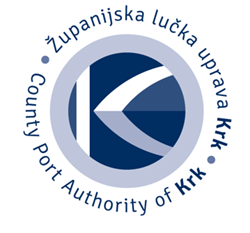 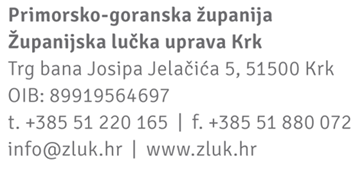 DOKUMENTACIJA O NABAVIotvoreni postupak  javne nabave male vrijednostiza predmet nabave: Nabava radova na izradi i ugradnji sidrenog sustava plovila                           na rekonstrukciji luke Baška – 3. fazaCPV  45244000-9 (pomorski građevinski radovi)Evidencijski broj nabave: EV-M-88/23Krk, prosinac 2023.SADRŽAJ1.OPĆI PODACI	41.1.PODACI O NARUČITELJU	41.3.EVIDENCIJSKI BROJ NABAVE	51.4.POPIS GOSPODARSKIH SUBJEKATA S KOJIMA JE NARUČITELJ U SUKOBU INTERESA	51.5.VRSTA POSTUPKA JAVNE NABAVE	51.6.VRSTA UGOVORA O JAVNOJ NABAVI	51.7.PROCIJENJENA VRIJEDNOST NABAVE	51.8.NAVOD USPOSTAVLJA LI SE DINAMIČKI SUSTAV NABAVE	61.9.NAVOD PROVODI LI SE ELEKTRONIČKA DRAŽBA	61.10.ELEKTRONIČKA DOSTAVA PONUDA	61.11.INTERNETSKA STRANICA NA KOJOJ JE OBJAVLJENO IZVJEŠĆE O PROVEDENOM SAVJETOVANJU SA ZAINTERESIRANIM GOSPODARSKIM SUBJEKTIMA	62.PODACI O PREDMETU NABAVE	62.1.OPIS PREDMETA NABAVE	62.2.OPIS I OZNAKA GRUPA PREDMETA NABAVE, AKO JE PREDMET NABAVE PODIJELJEN U GRUPE	72.3.KOLIČINA PREDMETA NABAVE	72.4.TEHNIČKE SPECIFIKACIJE PREDMETA NABAVE	72.5.TROŠKOVNIK	82.6.KRITERIJI ZA OCJENU JEDNAKOVRIJEDNOSTI PREDMETA NABAVE	82.7.MJESTO IZVOĐENJA RADOVA	82.8.ROK IZVRŠENJA UGOVORA	93.OSNOVE ZA ISKLJUČENJE GOSPODARSKOG SUBJEKTA	93.1.OBVEZNE OSNOVE ZA ISKLJUČENJE GOSPODARSKOG SUBJEKTA	103.2.DOKUMENTI KOJIMA SE DOKAZUJE DA NE POSTOJE OSNOVE ZA ISKLJUČENJE	133.3.ODREDBE O SAMOKORIGIRANJU	134.1.UVJETI SPOSOBNOSTI ZA OBAVLJANJE PROFESIONALNE DJELATNOSTI	144.3. OSLANJANJE NA SPOSOBNOST DRUGIH SUBJEKATA	184.4. UVJETI SPOSOBNOSTI ZAJEDNICE GOSPODARSKIH SUBJEKATA	195.ELEKTRONIČKA EUROPSKA JEDINSTVENA DOKUMENTACIJA O NABAVI (e-ESPD)	195.1.OBVEZNA DOSTAVA ESPD	195.2.UPUTE ZA POPUNJAVANJE ESPD OBRASCA	206.PODACI O PONUDI	216.1.SADRŽAJ I NAČIN IZRADE PONUDE	216.2.NAČIN DOSTAVE PONUDE	236.3.VARIJANTE PONUDE	246.4.NAČIN ODREĐIVANJA CIJENE PONUDE	246.5.VALUTA PONUDE	256.6.KRITERIJ ZA ODABIR PONUDE TE RELATIVNI PONDER KRITERIJA	256.7.JEZIK I PISMO NA KOJEM SE IZRAĐUJE PONUDA ILI NJEZIN DIO	276.8.ROK VALJANOSTI PONUDE	276.9.NAVOD O POTPISIVANJU PONUDE DOSTAVLJENE ELEKTRONIČKIM SREDSTVIMA KOMUNIKACIJE	277.OSTALE ODREDBE	277.1.PODACI O TERMINU OBILASKA LOKACIJE	277.2. ODREDBE KOJE SE ODNOSE ZA ZAJEDNICU GOSPODARSKIH SUBJEKATA (PONUDITELJA)	287.3.ODREDBE KOJE SE ODNOSE NA PODUGOVARATELJE	287.4.VRSTA, SREDSTVO I UVJETI JAMSTAVA	307.5.DATUM, VRIJEME I MJESTO JAVNOG OTVARANJA PONUDA	327.6.POSEBNI UVJETI ZA IZVRŠENJE UGOVORA	327.7.ROK ZA DONOŠENJE ODLUKE O ODABIRU	337.8.ROK, NAČIN I UVJETI PLAĆANJA	337.9.UVJETI I ZAHTJEVI KOJI MORAJU BITI ISPUNJENI SUKLADNO POSEBNIM PROPISIMA ILI STRUČNIM PRAVILIMA	357.10.ROK ZA IZJAVLJIVANJE ŽALBE NA DOKUMENTACIJU O NABAVI TE NAZIV I ADRESA ŽALBENOG TIJELA	398.OSTALI PODACI I INFORMACIJE	398.1.DODATNE INFORMACIJE, OBJAŠNJENJA ILI IZMJENE U VEZI S DOKUMENTACIJOM O NABAVI	398.2.SKLAPANJE I DOPUŠTENE IZMJENE UGOVORA O JAVNOJ NABAVI	40POPIS PRILOGA:Prilog 1. – Izjava o tehničkoj i stručnoj sposobnosti  za izvršenje ugovoraPrilog 2. – Izjava o raspolaganju alatima, postrojenjima ili tehničkom opremom potrebnom                   za izvođenje radovaPrilog 3. – Životopis za Stručnjaka – kriterij ENPPrilog 4. – Prijedlog ugovora o javnoj nabaviSukladno članku 3. stavku 1. točki 3. i članku 200. Zakona o javnoj nabavi ("Narodne novine", broj 120/16 i 114/22, dalje u tekstu: ZJN 2016) i članku 2. i 3. Pravilnika o dokumentaciji o nabavi te ponudi u postupcima javne nabave („Narodne novine“ broj 65/17 i 75/20, dalje u tekstu: Pravilnik o dokumentaciji) izrađena je Dokumentacija o nabavi koja čini podlogu za izradu ponude u ovom postupku javne nabave.Gospodarski subjekt je fizička ili pravna osoba, uključujući podružnicu, ili javno tijelo ili zajednica tih osoba ili tijela, uključujući svako njihovo privremeno udruženje, koja na tržištu nudi izvođenje radova ili posla, isporuku robe ili pružanje usluga.Na ovu nabavu primjenjuje se Uredba Vijeća (EU) 2022/576 od 8. travnja 2022. o izmjeni Uredbe (EU) br. 833/2014 o mjerama ograničavanja s obzirom na djelovanja Rusije kojima se destabilizira stanje u Ukrajini.Ponuditelj je gospodarski subjekt koji je pravodobno dostavio ponudu.Prihvaćanjem ponude i potpisom Ugovora, odabrani Ponuditelj postaje Izvođač u smislu Ugovornih odredbi. Od Ponuditelja se očekuje da pažljivo prouče Dokumentaciju o nabavi i da se pridržavaju svih uputa, sadržaja danih predložaka, ugovornih uvjeta, svih tehničkih specifikacija i uvjeta iz projektne dokumentacije sadržanih u ovoj Dokumentaciji o nabavi.Ponuditelji se pri izradi svojih ponuda u svemu trebaju pridržavati sadržaja i uvjeta iz Dokumentacije o nabavi, uvjeta iz Zakona o javnoj nabavi, Pravilnika o dokumentaciji o nabavi te ponudi u postupcima javne nabave, te svim ostalim primjenjivim zakonima i propisima koji reguliraju obvezne odnose, gradnju, inženjerske djelatnosti, itd.Mjerodavno pravo za postupak nabave je Zakon o javnoj nabavi („Narodne novine“, broj 120/16 i 114/22), dalje u tekstu: ZJN 2016, i prateći podzakonski propisi.Ovim postupkom javne nabave nabavlja se izvođenje radova na izradi i ugradnji sidrenog sustava plovila na rekonstrukciji luke Baška – 3. faza.1.OPĆI PODACI1.1.PODACI O NARUČITELJUŽUPANIJSKA LUČKA UPRAVA KRKTrg bana Josipa Jelačića 5, 51500 KrkOIB: 89919564697Broj telefona : +385 51 220 165Broj telefaksa: +385 51 880 072Internet adresa: www. zluk.hrAdresa elektroničke pošte: info@zluk.hr1.2.OSOBA ZADUŽENA ZA KOMUNIKACIJU S GOSPODARSKIM SUBJEKTIMAIme i prezime: Ana Jelovac, stručni suradnik za upravljanje vezovimaAdresa elektroničke pošte: ana.jelovac@zluk.hrBroj telefona: 091 256 3717Komunikacija i svaka druga razmjena informacija/podataka između Naručitelja i gospodarskih subjekata može se obavljati isključivo na hrvatskom jeziku i latiničnom pismu putem sustava Elektroničkog oglasnika javne nabave Republike Hrvatske (dalje: EOJN RH).Detaljne upute o načinu komunikacije između gospodarskih subjekata i Naručitelja u roku za dostavu ponuda putem sustava EOJN RH-a dostupne su na stranicama Oglasnika, na adresi: https://eojn.nn.hr/Oglasnik/.Iznimno u skladu s člankom 63. ZJN 2016. Naručitelj i gospodarski subjekti mogu komunicirati usmenim putem ako se ta komunikacija ne odnosi na ključne elemente postupka javne nabave, pod uvjetom da je njezin sadržaj u zadovoljavajućoj mjeri dokumentiran.1.3.EVIDENCIJSKI BROJ NABAVEEV-M-88/231.4.POPIS GOSPODARSKIH SUBJEKATA S KOJIMA JE NARUČITELJ U SUKOBU INTERESAPopis gospodarskih subjekata s kojima je predstavnik naručitelja iz članka 76. stavka 2. ZJN 2016 ili s njim povezane osobe u sukobu interesa:VECLA d.o.o., Lukobran 5, 51500 Krk LURIDUS d.o.o., Partizanski Put 26, 51000 RijekaMFP d.o.o., Slavka Karutzeka 64, 51000 RijekaDELEGO d.o.o., A.B. Šimića 46, 51000 Rijeka1.5.VRSTA POSTUPKA JAVNE NABAVENaručitelj provodi otvoreni postupak javne nabave male vrijednosti.U otvorenom postupku javne nabave svaki zainteresirani gospodarski subjekt može dostaviti ponudu u roku za dostavu ponuda.Naručitelj će u ovom postupku javne nabave primijeniti pravila za provedbu postupka javne nabave male vrijednosti te će ovaj postupak javne nabave objaviti u EOJN RH.1.6.VRSTA UGOVORA O JAVNOJ NABAVISklapa se ugovor o javnoj nabavi radova.Ugovor u pisanom obliku mora se sklopiti u roku od 90 dana od dana od dana izvršnosti odluke o odabiru i pribavljanja suglasnosti Upravnog vijeća Županijske lučke uprave Krk i Primorsko-goranske županije.Sukladno članku 307. stavak 4. ZJN 2016 ako javni naručitelj za preuzimanje obveza mora imati suglasnost drugog tijela, smatra se da je ugovor o javnoj nabavi sklopljen na dan pribavljanja suglasnosti.1.7.PROCIJENJENA VRIJEDNOST NABAVEUkupna procijenjena vrijednost nabave u ovom postupku javne nabave iznosi 142.000,00  EUR bez poreza na dodanu vrijednost (PDV).Izračun procijenjene vrijednosti nabave temelji se na ukupnom iznosu, bez PDV-a.Naručitelj koristi pravo na pretporez te uspoređuje cijene ponuda bez poreza na dodanu vrijednost u dijelu kriterija za odabir ponude sukladno članku 294. stavak 1. ZJN.Naručitelj pridržava pravo da sukladno članku 298. stavak 1. točka 9. ZJN 2016 poništi postupak javne nabave ako cijena najbolje rangirane valjane ponude premaši iznos procijenjene vrijednosti nabave, osim ako javni naručitelj ima ili će imati osigurana sredstva.1.8.NAVOD USPOSTAVLJA LI SE DINAMIČKI SUSTAV NABAVENe uspostavlja se dinamički sustav nabave.1.9.NAVOD PROVODI LI SE ELEKTRONIČKA DRAŽBASklapanju ugovora o javnoj nabavi radova neće prethoditi elektronička dražba.1.10.ELEKTRONIČKA DOSTAVA PONUDAElektronička dostava ponuda obvezna je sukladno članku 280. ZJN 2016.1.11.INTERNETSKA STRANICA NA KOJOJ JE OBJAVLJENO IZVJEŠĆE O PROVEDENOM SAVJETOVANJU SA ZAINTERESIRANIM GOSPODARSKIM SUBJEKTIMATemeljem članka 198. stavka 3. ZJN 2016 i članka 9. Pravilnika Naručitelj je opis predmeta nabave, tehničke specifikacije, kriterije za kvalitativni odabir gospodarskog subjekta, kriterije za odabir ponude, posebne uvjete za izvršenje ugovora i prijedlog ugovora, dana ___. prosinca 2023. godine stavio na prethodno savjetovanje sa zainteresiranim gospodarskim subjektima u trajanju do __. prosinca 2023. godine, javnom objavom na svojim internetskim stranicama www.zluk.hr i putem Elektroničkog oglasnika javne nabave Republike Hrvatske (dalje u tekstu: EOJN RH). Tijekom savjetovanja nije zaprimljen prijedlog ili primjedba zainteresiranog gospodarskog subjekta.Izvješće o provedenom prethodnom savjetovanju, odnosno o prihvaćenim i neprihvaćenim primjedbama i prijedlozima, objavljeno je __. prosinca 2023. godine.2.PODACI O PREDMETU NABAVE2.1.OPIS PREDMETA NABAVEPredmetni se zahvat nalazi u mjestu Baška u dijelu luke otvorene za javni promet županijskog značaja Baška. Zahvat se predviđa na priveznim mjestima za brodice na tri gata koji se izvode u sklopu III. faze rekonstrukcije luke Baška.Sidreni sustav je koncipiran na način da bude prilagođen za plovila dužine 6-12 m. Sidreni sustav je dimenzioniran da zadovolji opterećenja uzrokovana vjetrovima i valovima koji se predviđaju u 50-godišnjem povratnom periodu te ostalim bitnim faktorima. Prilikom projektiranja uvažena su pravila „British Standard“ – BS-6349, smjernice HRB-a, te dobre inženjerske prakse.Sidreni vez tj. muring plovila sastavljen je od: prihvatnog konopa, sidrenog konopa, cjevaste radanče, master linka, sidrenog lanca i dva škopca. Projektom je predviđeno po dva muringa za svako privezno mjesto uz zadovoljenje tehničke ispravnosti i sigurnosti priveza, te se na taj način postiže dodatni faktor sigurnosti ali i manje pomake plovila na vezu. Sidreni blokovi su mase 3000 i 3150 kg. Blokovi se povezuju pridnenim lancem koristeći odgovarajuće škopce. Priliko izvođenja važno je ispoštovati princip „trbuha“ lanca kako je opisano u projektnoj dokumentaciji.Predmet nabave detaljno je definiran sljedećom projektnom dokumentacijom:MJESTO GRADNJE:  LUKA BAŠKA – BAŠKANAZIV PROJEKTA: SIDRENI SUSTAV PLOVILA NA III. FAZI REKONSTRUKCIJE LUKE BAŠKABROJ PROJEKTA: 10G/23PROJEKTANT: mr.sc. Dinko Hrešić, dipl.ing.građ.DATUM: ožujak 2023. god.PROJEKTANTSKA TVRTKA: MareCon d.o.o. RijekaPredlaže se potencijalnim ponuditeljima da prije davanja ponuda izvrše obilazak mjesta izvođenja radova.Tehnička i projektna dokumentacija s nacrtima zainteresiranim gospodarskim subjektima biti će dostupna putem EOJN: Ponuditelj predajom svoje ponude jamči da je u cijelosti upoznat sa svim specifičnostima lokacije te načinom i tehnologijom izvođenja radova. Oznaka i naziv iz Jedinstvenog rječnika javne nabave (CPV):CPV 45244000-9 (pomorski građevinski radovi).Radovi i oprema koji su predmet nabave namijenjeni su korištenju od strane fizičkih osoba, stoga je Naručitelj pri izradi tehničkih specifikacija uzeo u obzir kriterije dostupnosti za osobe s invaliditetom i izvedbu prilagođenu svim korisnicima sukladno članku 208. stavak 1. ZJN 2016.2.2.OPIS I OZNAKA GRUPA PREDMETA NABAVE, AKO JE PREDMET NABAVE PODIJELJEN U GRUPEPredmet nabave nije podijeljen na grupe. Predmet nabave nije podijeljen na grupe jer se radi o radovima koji zahtijevaju dopremu posebne opreme za izvođenje radova na moru (tegljač, ponton, dizalica/bager). Tehnička podjela na grupe potencijalno bi mogla narušiti i usporiti uspješnost organizacije i izvršenja ugovora te povećati cijenu građenja. Stoga je ponuditelj u obvezi ponuditi predmet nabave u cijelosti odnosno ponuda mora obuhvatiti sve stavke Troškovnika. S odabranim ponuditeljem namjerava se sklopiti jedan ugovor o javnoj nabavi za cjelovit predmet nabave.2.3.KOLIČINA PREDMETA NABAVEKoličina predmeta nabave određena je troškovnicima, opisom predmeta nabave i projektno-tehničkom dokumentacijom. Sukladno članku 4. stavku 1. točki 2. Pravilnika o dokumentaciji količina predmeta nabave je predviđena (okvirna). Stvarno nabavljena količina predmeta nabave može biti veća ili manja od predviđene količine.2.4.TEHNIČKE SPECIFIKACIJE PREDMETA NABAVETehničke specifikacije određene su opisom predmeta nabave, troškovnicima i projektno-tehničkom dokumentacijom.2.5.TROŠKOVNIKTroškovnik u nestandardiziranom obliku u .xls formatu čini sastavni dio ove Dokumentacije o nabavi.Troškovnik mora biti popunjen na izvornom predlošku bez mijenjanja, ispravljanja i prepisivanja izvornog teksta.Pod izvornim predloškom/troškovnikom podrazumijeva se troškovnik koji uključuje i sve izmjene i dopune koje su, ukoliko ih je bilo, objavljene u EOJN RH.Ponuditelj mora ponuditi cijenu odnosno ispuniti svaku stavku troškovnika.Jedinična cijena stavke i ukupna cijena stavke bez i sa PDV-om, izražene u EUR i moraju biti zaokružene na dvije decimale.Ponuditelj je obvezan u obrazac troškovnika upisati iznos = 0,00 ako određenu stavku neće naplaćivati, odnosno ako je nudi besplatno ili je ista već uračunata u cijenu neke druge stavke iz troškovnika.Troškove svih potrebnih sredstava za izvršenje građevinskih radova (npr. najam pontona, plovnih objekata, strojeva te ostale opreme i sredstava potrebnih za realizaciju predmetnih radova i dr.) ponuditelj mora ukalkulirati u jediničnu cijenu pojedinih stavaka troškovnika.Ponuditelj ne smije mijenjati tekst ili količine navedene u obrascu troškovnika.Ponuditelj treba popuniti priloženi nestandardizirani troškovnik (EXCEL tablica) upisivanjem cijena, a dostavlja se elektronički putem EOJN RH u .xls formatu (EXCEL tablica).Troškovnik nije potrebno potpisati ni ovjeravati pečatom.2.6.KRITERIJI ZA OCJENU JEDNAKOVRIJEDNOSTI PREDMETA NABAVE Ponuditelj nudi stavke troškovnika sukladno tehničkim specifikacijama i opisu navedenom u stavci troškovnika.Ponuđeni proizvodi moraju zadovoljiti najmanje tražene tehničke karakteristike navedene u troškovniku ili mogu imati bolje tehničke karakteristike od traženih karakteristika.Za svako upućivanje na tehničke specifikacije u obliku normi ili u drugom obliku propisanim člankom 209. stavak 1. točka 2. u bilo kojem dijelu ove Dokumentacije o nabavi (projektna dokumentacija, troškovnik), vrijedi izraz "ili jednakovrijedno".                                U stavkama troškovnika gdje su navedena tehnička pravila koja opisuju predmet nabave pomoću hrvatskih odnosno europskih odnosno međunarodnih normi, ponuditelj treba ponuditi predmet nabave u skladu s normama iz dokumentacije o nabavi ili jednakovrijedna rješenja. Naručitelj neće odbiti ponudu zbog toga što ponuđeni radovi, roba ili usluge nisu u skladu s tehničkim specifikacijama na koje je uputio, ako ponuditelj u ponudi na zadovoljavajući način javnom naručitelju dokaže, bilo kojim prikladnim sredstvom, što uključuje i sredstva dokazivanja iz članka 213. ZJN 2016, da rješenja koja predlaže na jednakovrijedan način zadovoljavaju zahtjeve definirane tehničkim specifikacijama, kako je definirano čl. 211. ZJN 2016. 2.7.MJESTO IZVOĐENJA RADOVAMjesto izvođenja radova je područje luke BAŠKA – otok Krk.2.8.ROK IZVRŠENJA UGOVORAPočetak provedbe ugovora započinje danom potpisa ugovora posljednje od dvije ugovorne strane. Naručitelj će odrediti točan datum uvođenja u posao u roku ne dužem od 30 (trideset) dana od dana obostranog potpisa ugovora. Naručitelj će odrediti točan datum uvođenja u posao i pisanim putem, najmanje 8 (osam) dana prije uvođenja u posao obavijestiti Izvršitelja. O Uvođenju u posao Naručitelj i Izvođač potpisat će poseban zapisnik.Danom uvođenja u posao smatra se dan kad je Naručitelj predao Izvođaču u posjed gradilište, svu tehničku i drugu dokumentaciju potrebnu za izvođenje radova. Od dana uvođenja u posao računaju se rokovi za izvođenje radova.Odabrani ponuditelj je dužan za vrijeme izvođenja radova voditi građevinsku knjigu.Organizacija izvođenja radova mora se prilagoditi organizacijskim potrebama luke Baška obzirom da će se tijekom izvođenja radova istovremeno odvijati lučke aktivnosti.  Izvođač radova obvezan je u roku od 15 (petnaest) dana nakon uvođenja u posao, a prije početka  izvođenja radova izraditi Dinamički plan radova koji mora biti odobren od nadzornog inženjera i ovlaštenog predstavnika naručitelja, te Plan organizacije gradilišta i po jedan primjerak uručiti Naručitelju.Rok izvođenja radova iznosi 3 mjeseca. Sve radove predviđene ugovorom potrebno je dovršiti u navedenom roku. Odmah po završetku radova izvođač obavještava Naručitelja da su radovi koji čine predmet ugovora završeni, a koju činjenicu potvrđuje nadzorni inženjer. Vremenski rok izvođenja radova utvrđen ugovorom o javnoj nabavi radova                               (3 mjeseca) iznimno se može produljiti u slučajevima predviđenim u točki  8.2. Sklapanje i dopuštene izmjene ugovora o javnoj nabavi ove Dokumentacije o nabavi.Prethodno navedene okolnosti dokazuju se temeljem pisane dokumentacije sa gradilišta.O produženju roka izvođenja radova sklapa se dodatak ugovoru o javnoj nabavi koji mora biti u pisanom obliku.Primopredaja radova utvrđuje se zapisnikom o primopredaji koji se sastavlja između Naručitelja, Nadzornog inženjera i Izvođača radova i u njemu je evidentiran kraj izvođenja radova.3.OSNOVE ZA ISKLJUČENJE GOSPODARSKOG SUBJEKTAOdredbe iz točke 3. OSNOVE ZA ISKLJUČENJE GOSPODARSKOG SUBJEKTA, utvrđuju se: •	u slučaju zajednice gospodarskih subjekata (ponuditelja), za sve članove zajednice gospodarskih subjekata pojedinačno, •	ukoliko gospodarski subjekt namjerava dati dio ugovora o javnoj nabavi u podugovor jednom ili više podugovaratelja, za svakog podugovaratelja pojedinačno, •	ukoliko se gospodarski subjekt oslanja na sposobnost drugih subjekata, za svakog subjekta na čiju se sposobnost gospodarski subjekt oslanja pojedinačno.Ako Naručitelj utvrdi da postoji osnova za isključenje subjekta na čiju se sposobnost gospodarski subjekt oslonio radi dokazivanja kriterija za odabir gospodarskog subjekta ili subjekta kojem gospodarski subjekt namjerava dati dio ugovora o javnoj nabavi (podugovaratelj) zatražiti će od gospodarskog subjekta zamjenu tog subjekta u primjernom roku od 5 (pet) dana, računajući od dana slanja zahtjeva Naručitelja kroz sustav EOJN RH.3.1.OBVEZNE OSNOVE ZA ISKLJUČENJE GOSPODARSKOG SUBJEKTA3.1.1.Osuđivanost za kaznena djelaSukladno članku 251. ZJN 2016 Naručitelj će isključiti gospodarskog subjekta iz postupka javne nabave ako u bilo kojem trenutku tijekom postupka javne nabave utvrdi da:1. je gospodarski subjekt koji ima poslovni nastan u Republici Hrvatskoj ili osoba koja je član upravnog, upravljačkog ili nadzornog tijela ili ima ovlasti zastupanja, donošenja odluka ili nadzora tog gospodarskog subjekta i koja je državljanin Republike Hrvatske, pravomoćnom presudom osuđena za:a) sudjelovanje u zločinačkoj organizaciji, na temelju- članka 328. (zločinačko udruženje) i članka 329. (počinjenje kaznenog djela u sastavu zločinačkog udruženja) Kaznenog zakona - članka 333. (udruživanje za počinjenje kaznenih djela), iz Kaznenog zakona (»Narodne novine«, br. 110/97., 27/98., 50/00., 129/00., 51/01., 111/03., 190/03., 105/04., 84/05., 71/06., 110/07., 152/08., 57/11., 77/11. i 143/12.)b) korupciju, na temelju - članka 252. (primanje mita u gospodarskom poslovanju), članka 253. (davanje mita u gospodarskom poslovanju), članka 254. (zlouporaba u postupku javne nabave), članka 291. (zlouporaba položaja i ovlasti), članka 292. (nezakonito pogodovanje), članka 293. (primanje mita), članka 294. (davanje mita), članka 295. (trgovanje utjecajem) i članka 296. (davanje mita za trgovanje utjecajem) Kaznenog zakona- članka 294.a (primanje mita u gospodarskom poslovanju, članka 294.b (davanje mita u gospodarskom poslovanju, članka 337. (zlouporaba položaja i ovlasti), članka 338. (zlouporaba obavljanja dužnosti državne vlasti), članka 343. (protuzakonito posredovanje), članka 347. (primanje mita) i članka 348. (davanje mita) iz Kaznenog zakona (»Narodne novine«, br. 110/97., 27/98., 50/00., 129/00., 51/01., 111/03., 190/03., 105/04., 84/05., 71/06., 110/07., 152/08., 57/11., 77/11. i 143/12.)c) prijevaru, na temelju- članka 236. (prijevara), članka 247. (prijevara u gospodarskom poslovanju), članka 256. (utaja poreza ili carine) i članka 258. (subvencijska prijevara) Kaznenog zakona - članka 224. (prijevara) i članka 293. (prijevara u gospodarskom poslovanju) i članka 286. (utaja poreza i drugih davanja) iz Kaznenog zakona (»Narodne novine«, br. 110/97., 27/98., 50/00., 129/00., 51/01., 111/03., 190/03., 105/04., 84/05., 71/06., 110/07., 152/08., 57/11., 77/11. i 143/12.)d) terorizam ili kaznena djela povezana s terorističkim aktivnostima, na temelju - članka 97. (terorizam), članka 99. (javno poticanje na terorizam), članka 100. (novačenje za terorizam), članka 101. (obuka za terorizam) i članka 102. (terorističko udruženje) Kaznenog zakona - članka 169. (terorizam), članka 169.a (javno poticanje na terorizam) i članka 169.b (novačenje i obuka za terorizam) iz Kaznenog zakona (»Narodne novine«, br. 110/97., 27/98., 50/00., 129/00., 51/01., 111/03., 190/03., 105/04., 84/05., 71/06., 110/07., 152/08., 57/11., 77/11. i 143/12.)e) pranje novca ili financiranje terorizma, na temelju - članka 98. (financiranje terorizma) i članka 265. (pranje novca) Kaznenog zakona - (članka 279.pranje novca) iz Kaznenog zakona (»Narodne novine«, br. 110/97., 27/98., 50/00., 129/00., 51/01., 111/03., 190/03., 105/04., 84/05., 71/06., 110/07., 152/08., 57/11., 77/11. i 143/12.),f) dječji rad ili druge oblike trgovanja ljudima, na temelju - članka 106. (trgovanje ljudima) Kaznenog zakona - članka 175. (trgovanje ljudima i ropstvo) iz Kaznenog zakona (»Narodne novine«, br. 110/97., 27/98., 50/00., 129/00., 51/01., 111/03., 190/03., 105/04., 84/05., 71/06., 110/07., 152/08., 57/11., 77/11. i 143/12.), ili2. je gospodarski subjekt koji nema poslovni nastan u Republici Hrvatskoj ili osoba koja je član upravnog, upravljačkog ili nadzornog tijela ili ima ovlasti zastupanja, donošenja odluka ili nadzora tog gospodarskog subjekta i koja nije državljanin Republike Hrvatske pravomoćnom presudom osuđena za kaznena djela iz točke 1. podtočaka a) do f) i za odgovarajuća kaznena djela koja, prema nacionalnim propisima države poslovnog nastana gospodarskog subjekta, odnosno države čiji je osoba državljanin, obuhvaćaju razloge za isključenje iz članka 57. stavka 1. točaka (a) do (f) Direktive 2014/24/EU.Razdoblje isključenja gospodarskog subjekta nabave kod kojeg su ostvarene osnove za isključenje iz ove točke iz postupka javne nabave je pet godina od dana pravomoćnosti presude, osim ako pravomoćnom presudom nije određeno drukčije.Za potrebe utvrđivanja gore navedenih okolnosti, gospodarski subjekt u ponudi dostavlja ispunjeni obrazac Europske jedinstvene dokumentacije o nabavi (dalje e-ESPD) (Dio III. Osnove za isključenje, Odjeljak A: Osnove povezane s kaznenim presudama za ponuditelja/članove zajednice gospodarskih subjekata, za gospodarske subjekte na čiju se sposobnost oslanja (ako je primjenjivo) te za podugovaratelje (ako je primjenjivo). Naručitelj može prije donošenja odluke od gospodarskog subjekta koji je podnio ekonomski najpovoljniju ponudu, zatražiti da u primjerenom roku, ne kraćem od pet (5) dana, računajući od dana slanja zahtjeva Naručitelja putem EOJN RH, dostavi ažurirane popratne dokumente, osim ako iste već posjeduje, kao dokaz da ne postoje osnove za isključenje iz točke 3.1.1., i to : a) izvadak iz kaznene evidencije ili drugog odgovarajućeg registra ili, ako to nije moguće, jednakovrijedni dokument nadležne sudske ili upravne vlasti u državi poslovnog nastana gospodarskog subjekta, odnosno državi čiji je osoba državljanin,  kojim se dokazuje da ne postoje navedene osnove za isključenje. Ako se u državi poslovnog nastana gospodarskog subjekta, odnosno državi čiji je osoba državljanin ne izdaju gore navedeni dokumenti ili ako ne obuhvaćaju sve okolnosti iz točke 3.1.1., gospodarski subjekt dostavlja:b) izjavu pod prisegom ili, ako izjava pod prisegom prema pravu dotične države ne postoji, izjavu davatelja s ovjerenim potpisom kod nadležne sudske ili upravne vlasti, javnog bilježnika ili strukovnog ili trgovinskog tijela u državi poslovnog nastana gospodarskog subjekta, odnosno državi čiji je osoba državljanin (članci 263. i 265. ZJN 2016). Sukladno članku 20. stavku 12. Pravilnika Izjavu iz članka 265. stavka 2. u vezi s člankom 251. stavkom 1. ZJN 2016 može dati osoba po zakonu ovlaštena za zastupanje gospodarskog subjekta za gospodarski subjekt i za sve osobe koje su članovi upravnog, upravljačkog ili nadzornog tijela ili imaju ovlasti zastupanja, donošenja odluka ili nadzora gospodarskog subjekta.3.1.2. Plaćanje dospjelih poreznih obveza i obveze za mirovinsko i zdravstveno osiguranjeNaručitelj će, sukladno članku 252. ZJN 2016, isključiti gospodarskog subjekta iz postupka javne nabave ako utvrdi da gospodarski subjekt nije ispunio obveze plaćanja dospjelih poreznih obveza i obveza za mirovinsko i zdravstveno osiguranje:u Republici Hrvatskoj, ako gospodarski subjekt ima poslovni nastan u Republici Hrvatskoj, iliu Republici Hrvatskoj ili u državi poslovnog nastana gospodarskog subjekta, ako gospodarski subjekt nema poslovni nastan u Republici Hrvatskoj.Iznimno od navedenog, Naručitelj, sukladno članku 252. stavku 2. ZJN-a 2016, neće isključiti gospodarskog subjekta iz postupka javne nabave ako mu sukladno posebnom propisu plaćanje obveza nije dopušteno, ili mu je odobrena odgoda plaćanja.Za potrebe utvrđivanja gore navedenih okolnosti, gospodarski subjekt u ponudi dostavlja ispunjeni e-ESPD obrazac (Dio III. Osnove za isključenje, Odjeljak B: Osnove povezane s plaćanjem poreza ili doprinosa za socijalno osiguranje) za ponuditelja/članove zajednice gospodarskih subjekata, za gospodarske subjekte na čiju se sposobnost oslanja (ako je primjenjivo) te za podugovaratelje (ako je primjenjivo).Sukladno članku 263. ZJN-a 2016, Naručitelj može prije donošenja odluke od gospodarskog subjekta koji je podnio ekonomski najpovoljniju ponudu, zatražiti da u primjerenom roku, ne kraćem od pet (5) dana, računajući od dana slanja zahtjeva Naručitelja putem EOJN RH, osim ako iste već posjeduje, dostavi ažurirane popratne dokumente  kojima dokazuje da ne postoje osnove za isključenje iz točke 3.1.2., i to : potvrdu porezne uprave ili drugog nadležnog tijela u državi poslovnog nastana gospodarskog subjekta kojom se dokazuje da ne postoje osnove za isključenje iz članka 252. stavka 1. ZJN 2016 Ako se u državi poslovnog nastana gospodarskog subjekta, odnosno državi čiji je osoba državljanin ne izdaju gore navedeni dokumenti ili ako ne obuhvaćaju sve okolnosti iz točke 3.1.2., gospodarski subjekt dostavlja:izjavu pod prisegom ili, ako izjava pod prisegom prema pravu dotične države ne postoji, izjavu  davatelja s ovjerenim potpisom kod nadležne sudske ili upravne vlasti, javnog bilježnika ili strukovnog ili trgovinskog tijela u državi poslovnog nastana gospodarskog subjekta, odnosno državi čiji je osoba državljanin. 3.2.DOKUMENTI KOJIMA SE DOKAZUJE DA NE POSTOJE OSNOVE ZA ISKLJUČENJEKao preliminarni dokaz gospodarski subjekti u ponudi dostavljaju eESPD obrazac popunjen sukladno zahtjevima Naručitelja iz ove Dokumentacije o nabavi,  za sve gospodarske subjekte (ponuditelja, članove zajednice ponuditelja te podugovaratelje i gospodarske subjekte na čiju se sposobnost oslanja ako je primjenjivo).Sukladno članku 262. ZJN 2016, Naručitelj može u bilo kojem trenutku tijekom postupka javne nabave, ako je to potrebno za pravilno provođenje postupka, provjeriti informacije navedene u e-ESPD-u kod nadležnog tijela za vođenje službene evidencije o tim podacima sukladno posebnom propisu i zatražiti izdavanje potvrde o tome, uvidom u popratne dokumente ili dokaze koje već posjeduje, ili izravnim pristupom elektroničkim sredstvima komunikacije besplatnoj nacionalnoj bazi podataka na hrvatskom jeziku. Sukladno čl. 71., 262., 264. i 265. ZJN 2016. putem EOJN RH omogućen je dohvat dokaza iz registara i evidencija RH.Ako se ne može obaviti provjera ili ishoditi potvrda sukladno gore navedenom, Naručitelj može zahtijevati od gospodarskog subjekta da u primjerenom roku ne kraćem od  5 (pet) dana, računajući od dana slanja zahtjeva Naručitelja kroz EOJN RH, dostavi sve ili dio popratnih dokumenta ili dokaza, navedenih u točki 3.1.1. i 3.1.2., osim ako iste već posjeduje.Ažurirane popratne dokumente ponuditelj može dostaviti u neovjerenoj preslici putem EOJN RH. Neovjerenom preslikom smatra se i neovjereni ispis elektroničke isprave. U svrhu dodatne provjere informacija naručitelj može zatražiti dostavu ili stavljanje na uvid izvornika ili ovjerenih preslika jednog ili više traženih dokumenata.Smatra se da su dokumenti iz članka 265. stavka 1. točke 1. ZJN 2016 ažurirani ako nisu stariji više od šest mjeseci od dana početka postupka javne nabave.Smatra se da su dokumenti iz članka 265. stavka 1. točke 2. i 3. i stavka 2. ZJN 2016 ažurirani ako nisu stariji od dana početka postupka javne nabave.U postupku javne nabave dopušteno je dokazivati da dostavljeni dokumenti nisu ažurirani sukladno odredbi stavka 2. članka 20. Pravilnika.3.3.ODREDBE O SAMOKORIGIRANJUMogućnost dokazivanja pouzdanosti – poduzete mjere „samokorigiranja“Gospodarski subjekt kod kojeg  su ostvarene osnove za isključenje iz točke 3.1.1. ove Dokumentacije može naručitelju dostaviti dokaze o mjerama koje je poduzeo kako bi dokazao svoju pouzdanost bez obzira na postojanje relevantne osnove za isključenje (članak 255. stavak 1. ZJN 2016). Dokaze o samokorigiranju nije potrebno dostavljati u sklopu ponude, jer se isti preliminarno dokazuju e-ESPD obrascem.Ponuditelji u slučaju postojanja relevantnih osnova za isključenje u e-ESPD obrascu ispunjavaju dijelove koji se nalaze u Dio III: Osnove za isključenje, A: Osnove povezane s kaznenim presudama na za to predviđeno mjesto, ispod svakog pojedinog traženog pitanja, i to za sve gospodarske subjekte u ponudi, s navodom i opisom mjera koje je poduzeo. Poduzimanje mjera gospodarski subjekt dokazuje (članak 255. stavak 2. ZJN 2016):1. plaćanjem naknade štete ili poduzimanjem drugih odgovarajućih mjera u cilju plaćanja naknade štete prouzročene kaznenim djelom ili propustom, 2. aktivnom suradnjom s nadležnim istražnim tijelima radi potpunog razjašnjenja činjenica i okolnosti u vezi s kaznenim djelom ili propustom, 3. odgovarajućim tehničkim, organizacijskim i kadrovskim mjerama radi sprječavanja daljnjih kaznenih djela ili propusta. Mjere koje je poduzeo gospodarski subjekt ocjenjuju se uzimajući u obzir težinu i posebne okolnosti kaznenog djela ili propusta te je obvezan obrazložiti razloge prihvaćanja ili neprihvaćanja mjera (članak 255. stavak 3. ZJN 2016). Naručitelj neće isključiti gospodarski subjekt iz postupka javne nabave ako je ocijenjeno da su poduzete mjere primjerene (članak 255. stavak 4. ZJN 2016). Gospodarski subjekt kojem je pravomoćnom presudom određena zabrana sudjelovanja u postupcima javne nabave nema pravo korištenja mogućnosti do isteka roka zabrane u državi u kojoj je presuda na snazi (članak 255. stavak 5. ZJN 2016).Razdoblje isključenja gospodarskog subjekta kod kojeg su ostvarene osnove za isključenje iz točke 3.1.1. iz postupka javne nabave je pet godina od dana pravomoćnosti presude, osim ako pravomoćnom presudom nije određeno drukčije (članak 255. stavak 6. ZJN 2016).4.KRITERIJI ZA ODABIR GOSPODARSKOG SUBJEKTA (UVJETI SPOSOBNOSTI)Gospodarski subjekt u ovom postupku javne nabave mora dokazati:sposobnost za obavljanje profesionalne djelatnosti,tehničku i stručnu sposobnost,sve su skladu s odredbama ZJN-a 2016, Pravilnika i ove Dokumentacije o nabavi.4.1.UVJETI SPOSOBNOSTI ZA OBAVLJANJE PROFESIONALNE DJELATNOSTI4.1.1.Upis u sudski, obrtni, strukovni ili drugi odgovarajući registar u državi poslovnog nastana gospodarskog subjektaSvaki ponuditelj mora u postupku javne nabave dokazati upis u sudski, obrtni, strukovni ili drugi odgovarajući registar u državi njegova poslovna nastana.Za potrebe utvrđivanja navedene sposobnosti za obavljanje profesionalne djelatnosti, gospodarski subjekt u ponudi dostavlja ispunjeni e-ESPD obrazac, Dio IV. Kriteriji za odabir gospodarskog subjekta, Odjeljak A: Sposobnost za obavljanje profesionalne djelatnosti ponuditelja i člana zajednice gospodarskih subjekata.U slučaju zajednice gospodarskih subjekata, navedene okolnosti utvrđuju se za sve članove zajednice pojedinačno te svaki član zajednice u ponudi dostavlja ispunjeni e-ESPD obrazac.Naručitelj može prije donošenja odluke od ponuditelja koji je podnio najpovoljniju ponudu zatražiti da u primjerenom roku, ne kraćem od 5 (pet) dana, radi dokazivanja sposobnosti za obavljanje profesionalne djelatnosti iz točke 4.1.1. dostavi ažuriran popratni dokument u skladu s člankom 266. stavak 1. točka 1. ZJN 2016. (osim ako isti već  posjeduje) i to:  – izvadak iz sudskog, obrtnog, strukovnog ili drugog odgovarajućeg registra koji se vodi u državi članici njegova poslovnog nastana.Javni naručitelj može u bilo kojem trenutku tijekom postupka javne nabave provjeriti informacije navedene u e-ESPD obrascu kod nadležnog tijela za vođenje službene evidencije o tim podacima.4.2. UVJETI TEHNIČKE I STRUČNE SPOSOBNOSTI I NJIHOVA MINIMALNA RAZINA4.2.1. Potrebno iskustvo gospodarskog subjekta za izvršenje ugovora o javnoj nabaviNaručitelj je odredio uvjet tehničke i stručne sposobnosti kojima se osigurava da gospodarski subjekt ima potrebno iskustvo za izvršenje ugovora o javnoj nabavi, odnosno dovoljnu razinu iskustva.  Minimalna razina tehničke i stručne sposobnosti koja se zahtijeva vezana je uz predmet nabave i razmjerna predmetu nabave i Naručitelju osigurava kvalitetnog ponuditelja (tj. izvođača).Gospodarski subjekt u ovom postupku javne nabave mora dokazati da je u svojstvu izvođača uredno izvršio radove u godini u kojoj je započeo postupak javne nabave i tijekom pet godina koje prethode toj godini.Sukladno čl. 268. st. 1. toč.1. ZJN 2016, gospodarski subjekt mora dokazati da je u godini u kojoj je započeo postupak javne nabave (2023.) i tijekom pet godina koje prethode toj godini (2022.- 2018.) uredno izveo radove iste ili slične predmetu nabave.Minimalna razina sposobnosti: najviše tri (3) izvedenih radova istih ili sličnih predmetu nabave čiji iznos ili zbrojeni iznos (bez PDV-a) mora biti najmanje u visini procijenjene vrijednosti nabave 142.000,00 EUR. Naručitelj može prije donošenja odluke od ponuditelja koji je podnio najpovoljniju ponudu zatražiti da u primjerenom roku, ne kraćem od pet dana, radi dokazivanja sposobnosti iz ove podtočke dostavi ažuriran popratni dokument i to: - popis uredno izvedenih radova istih ili sličnih predmetu nabave (s potvrdom/ama druge ugovorne strane o urednom izvođenju i ishodu najvažnijih radova) izvedenih u godini u kojoj je započeo postupak javne nabave (2023.) i tijekom pet godina koje prethode toj godini (2022. - 2018.) u ukupnom iznosu minimalno u visini procijenjene vrijednosti nabave (bez PDV-a).	Potvrda druge ugovorne strane treba sadržavati: 		-	naziv i sjedište druge ugovorne strane		-	naziv i sjedište izvođača		-	naziv ugovora		-	popis izvedenih radova obuhvaćenih ugovorom		-	vrijednost radova		-	datum i mjesto izvođenja radova		-	navod o urednom izvođenju i ishodu najvažnijih radova 		-	potpis druge ugovorne strane.U slučaju da je radove pružala zajednica gospodarskih subjekata čiji je član bio sudionik u ovom postupku javne nabave, popis radova i potvrda treba na jasan i nedvosmislen način sadržavati podatke koji se odnose samo na tog člana zajednice (navesti radove koje je izvršio član zajednice, a koji su vezani uz predmet nabave i njihovu vrijednost (bez PDV-a).Ako je potrebno, Naručitelj može izravno od druge ugovorne strane zatražiti provjeru istinitosti popisa i potvrda.Vrijednost izvedenih radova se iskazuje u EUR.Iznimno od prethodno navedenog, ukoliko je vrijednost izvedenih radova izražena u HRK, Naručitelj će, prilikom pregleda i ocjene ponuda, kod računanja protuvrijednosti u EUR koristiti fiksni tečaj konverzije kune u euro nakon 1. siječnja 2023. godine.Iznimno od prethodno navedenog, u slučaju da gospodarski subjekt iskaže vrijednost izvršenih radova u stranoj valuti, Naručitelj će, prilikom pregleda i ocjene ponuda, kod računanja protuvrijednosti, za valutu koja je predmet konverzije u EUR, koristiti srednji tečaj Hrvatske narodne banke koji je u primjeni na dan slanja na objavu obavijesti o nadmetanju u EOJN RH.U slučaju da valuta koja je predmet konverzije u EUR ne kotira na deviznom tržištu u Republici Hrvatskoj, Naručitelj će prilikom računanja protuvrijednosti koristiti tečaj prema listi Izračunatih tečajnih valuta koje ne kotiraju na deviznom tržištu u Republici Hrvatskoj Hrvatske narodne banke koja je u primjeni za mjesec u kom je poslana na objavu.4.2.2. Popis tehničkih stručnjaka potrebnih za izvršenje ugovora te minimalne njihove obrazovne i stručne kvalifikacijePonuditelji u ovom postupku javne nabave moraju dokazati da raspolažu tehničkim stručnjacima koji će biti odgovorni za izvršenje ugovora o javnoj nabavi. Gospodarski subjekt mora dokazati da ima na raspolaganju za izvršenje radova: a) Stručnjak 1. – Inženjer gradilišta (1 izvršitelj)Navedeni stručnjak (ime i prezime) mora ispunjavati uvjete za inženjera gradilišta sukladno propisima zemlje u kojoj ima poslovni nastan.b) Stručnjak 2. - Osposobljeni ronilac – ronilac (minimalno 2 izvršitelja)Navedeni stručnjaci (minimalno 2 izvršitelja – ime i prezime) moraju posjedovati odgovarajuću ronilačku kvalifikaciju, odnosno biti osposobljeni za ronjenje s minimalnom kvalifikacijom ronilac sukladno propisima države u kojoj imaju poslovni nastan.Obrazloženje zahtjeva za osposobljenog ronioca:   S obzirom da se radi o specifičnim građevinskim radovima koji se izvode s morske strane obale i pod morem, s posebnom tehnologijom građenja, zahtjev je da se za izvođenje takvih radova angažiraju osobe s kvalifikacijom ronilac.Naručitelj može prije donošenja odluke od ponuditelja koji je podnio najpovoljniju ponudu zatražiti da u primjerenom roku, ne kraćem od pet dana, radi dokazivanja sposobnosti iz ove podtočke dostavi ažuriran popratni dokument i to za potrebe utvrđivanja okolnosti iz ove točke 4.2.2. :a) za nominiranog stručnjaka 1. – inženjera gradilišta dostavlja sljedeći dokaz:Izjava kojim potvrđuje da raspolaže navedenim stručnjakom koji ispunjava uvjete za inženjera gradilišta;b) za nominiranog stručnjaka 2. Osposobljeni ronilac – ronilac (minimalno 2 izvršitelja)- Izjava kojim potvrđuje da raspolaže navedenim stručnjacima (minimalno 2 izvršitelja) koji ispunjavaju uvjete za stručnjaka - osposobljeni ronilac.4.2.3. Dokaz o alatima, postrojenjima, tehničkoj opremi koja je izvođaču radova na raspolaganju u svrhu izvršenja ugovoraPonuditelj mora dokazati da raspolaže alatima, postrojenjima ili tehničkom opremom potrebnim za izvođenje radova (vlastiti ili tuđi kapacitet) odnosno da ima na raspolaganju najmanje:plovni objekt – teglenicu nosivosti min. 300 t s koje će se izvoditi radovi na moru, tegljač – remorker za dopremu, micanje i odvoz plovnog objekta - teglenice,  dizalicu/bager na teglenici za podizanje i ugradnju prefabriciranih armirano-betonskih elemenata sidrenog sustava i kamenih blokova školjere kapaciteta min. 20 T. S obzirom da se izvođenje radova, doprema i ugradnja potrebnog materijala i opreme mora izvoditi sa morske strane ponuditelju je potrebno imati na raspolaganju minimalno opisani alat, postrojenje ili tehničku opremu (vlastiti ili tuđi kapacitet).Dokaz o alatima, postrojenjima, tehničkoj opremi koja je izvođaču radova na raspolaganju u svrhu izvršenja ugovora ponuditelj ne dostavlja u sklopu ponude, već se popunjava relevantna točka e-ESPD obrasca. Naručitelj može prije donošenja odluke od ponuditelja koji je podnio najpovoljniju ponudu zatražiti da u primjerenom roku, ne kraćem od pet dana, radi dokazivanja sposobnosti iz ove podtočke dostavi ažuriran popratni dokument, i to:Izjavu o raspolaganju alatima, postrojenjima ili tehničkom opremom potrebnom za izvođenje radova  – Prilog 2. ove Dokumentacije o nabavi.4.3. OSLANJANJE NA SPOSOBNOST DRUGIH SUBJEKATAGospodarski subjekt može se u postupku javne nabave, radi dokazivanja ispunjavanja kriterija za odabir gospodarskog subjekta koji se odnosi na ekonomsku i financijsku te tehničku i stručnu, osloniti na sposobnost drugih subjekata, bez obzira na pravnu prirodu njihova međusobnog odnosa.Gospodarski subjekt može se u postupku javne nabave osloniti na sposobnost drugih subjekata radi dokazivanja ispunjavanja kriterija koji su vezani uz obrazovne i stručne kvalifikacije ili uz relevantno stručno iskustvo, samo ako će ti subjekti izvoditi radove ili pružati usluge za koje se ta sposobnost traži. Ako se gospodarski subjekt oslanja na sposobnost drugih subjekata mora dokazati Naručitelju da će imati na raspolaganju potrebne resurse za izvršenje ugovora, primjerice prihvaćanjem obveze drugih subjekata da će te resurse staviti na raspolaganje gospodarskom subjektu.U samoj ponudi gospodarski subjekt mora za drugog subjekta na čiju se sposobnost oslanja dostaviti samo pravilno ispunjen eESPD obrazac.Prije donošenja odluke Naručitelj će od ponuditelja koji je podnio ekonomski najpovoljniju ponudu, a koji se oslanja na sposobnost drugih subjekata, zatražiti da dostavi Izjavu o stavljanju resursa na raspolaganje ili Ugovor/Sporazum o poslovnoj/tehničkoj suradnji koji mora minimalno sadržavati: •	naziv i sjedište gospodarskog subjekta koji ustupa resurse te naziv i sjedište ponuditelja kojem ustupa resurse, •	jasno i točno navedene resurse koje stavlja na raspolaganje te način na koji se stavljaju na raspolaganje u svrhu izvršenja ugovora, •	potpis ovlaštene osobe gospodarskog subjekta koji stavlja resurse na raspolaganje, odnosno u slučaju Ugovora/sporazuma o poslovnoj suradnji potpis ugovornih strana.Naručitelj je obvezan, sukladno pododjeljcima 1. – 3. Odjeljka C ZJN 2016, provjeriti ispunjavaju li drugi subjekti na čiju se sposobnost gospodarski subjekt oslanja relevantne kriterije za odabir gospodarskog subjekta te postoje li osnove za njihovo isključenje.Naručitelj će od gospodarskog subjekta zahtijevati da, u roku od 5 (dana) od dana postavljanja zahtjeva Naručitelja putem EOJN RH, zamijeni subjekt na čiju se sposobnost oslonio radi dokazivanja kriterija za odabir ako utvrdi da kod tog subjekta postoje osnove za isključenje ili da ne udovoljava relevantnim kriterijima za odabir gospodarskog subjekta.4.4. UVJETI SPOSOBNOSTI ZAJEDNICE GOSPODARSKIH SUBJEKATAZajednica gospodarskih subjekata je udruženje fizičkih ili pravnih osoba, koja na tržištu nudi izvođenje radova ili posla, isporuku robe ili pružanje usluga.Zajednica gospodarskih subjekata u svojoj ponudi prilaže e-ESPD obrazac za svakog od članova zajednice gospodarskih subjekata.Nepostojanje osnova za isključenje iz točke 3. ove Dokumentacije o nabavi mora dokazati svaki od članova zajednice gospodarskih subjekata.Svaki član zajednice gospodarskih subjekata mora dokazati sposobnost za obavljanje profesionalne djelatnosti iz točke 4.1. ove Dokumentacije o nabavi.Ostale uvjete sposobnosti iz točke 4.2. (uvjete tehničke i stručne sposobnosti) ove Dokumentacije o nabavi članovi zajednice gospodarskih subjekata mogu dokazati zajednički.Pod istim uvjetima iz točke 4.3. ove Dokumentacije o nabavi, zajednica gospodarskih subjekata može se osloniti na sposobnost članova zajednice ili drugih subjekata.5.ELEKTRONIČKA EUROPSKA JEDINSTVENA DOKUMENTACIJA O NABAVI (e-ESPD)5.1.OBVEZNA DOSTAVA ESPD ESPD je ažurirana formalna izjava gospodarskog subjekta, koja služi kao preliminarni dokaz umjesto potvrda koje izdaju tijela javne vlasti ili treće strane, a kojima se potvrđuje da taj gospodarski subjekt:nije u jednoj od situacija zbog koje se gospodarski subjekt isključuje ili može isključiti iz postupka javne nabave (osnove za isključenje),ispunjava tražene kriterije za odabir gospodarskog subjekta.U ESPD navode se izdavatelji popratnih dokumenata te sadržava izjavu da će gospodarski subjekt moći, na zahtjev i bez odgode, Naručitelju dostaviti te dokumente.Ako Naručitelj može dobiti popratne dokumente izravno, pristupanjem bazi podataka, gospodarski subjekt u ESPD navodi podatke koji su potrebni u tu svrhu, npr. internetska adresa baze podataka, svi identifikacijski podaci i izjava o pristanku, ako je potrebno.Gospodarski subjekt koji sudjeluje sam i ne oslanja se na sposobnosti drugih subjekata kako bi ispunio kriterije za odabir dužan je ispuniti jedan ESPD.Gospodarski subjekt koji sudjeluje sam, ali se oslanja na sposobnosti najmanje jednog drugog subjekta mora osigurati da naručitelj zaprimi njegov ESPD zajedno sa zasebnim ESPD-om u kojem su navedeni relevantni podaci (vidjeti Dio II., Odjeljak C) za svaki subjekt na koji se oslanja.Gospodarski subjekt koji namjerava dati bilo koji dio ugovora u podugovor trećim osobama mora osigurati da naručitelj zaprimi njegov ESPD zajedno sa zasebnim ESPD-om u kojem su navedeni relevantni podaci (vidjeti Dio II., Odjeljak D) za svakog podugovaratelja na čije se sposobnosti gospodarski subjekt ne oslanja.Napokon, ako skupine gospodarskih subjekata, uključujući privremena udruženja, zajedno sudjeluju u postupku nabave, nužno je dostaviti zaseban ESPD u kojem su utvrđeni podaci zatraženi na temelju dijelova II.-VI. za svaki gospodarski subjekt koji sudjeluje u postupku.5.2.UPUTE ZA POPUNJAVANJE ESPD OBRASCANaručitelj je na temelju podataka iz ove Dokumentacije o nabavi kroz sustav EOJN kreirao elektroničku verziju ESPD obrasca u .xml. formatu – e-ESPD zahtjev u koji je upisao osnovne podatke i definirao tražene dokaze te je kreirani e-ESPD zahtjev (u .xml i .pdf formatu) priložio ovoj dokumentaciji o nabavi.Gospodarski subjekti obvezni su u e-ESPD obrascu (u .xml formatu)  izraditi i dostaviti svoje odgovore sukladno definiranim zahtjevima Naručitelja.e-ESPD zahtjev Naručitelja gospodarski subjekti preuzimaju u .xml formatu na popisu objava kao dio dokumentacije o nabavi te kroz platformu EOJN RH kreira odgovor.e-ESPD odgovor  generira se u .pdf. i .xml formatu te ga gospodarski subjekt preuzima u .zip datoteci na svoje računalo.U trenutku predaje elektroničke ponude gospodarski subjekt prilaže generirani e-ESPD obrazac – odgovor  u .xml formatu.U e-ESPD obrascu (e-ESPD odgovor) mora biti popunjen: Dio I. Podaci o postupku nabave i javnom naručitelju ili naručitelju - ispunjava NaručiteljDio II. Podaci o gospodarskom subjektu – ispunjava gospodarski subjekt•	odjeljak A – Podaci o gospodarskom subjektu;•	odjeljak B – Podaci o zastupnicima gospodarskog subjekta•	odjeljak C – Podaci o oslanjanju na sposobnost drugih subjekata - ako je primjenjivo•	odjeljak D – Podaci o podugovarateljima na čije se sposobnosti gosparski subjekt ne oslanja  ako je primjenjivo;Dio III. Osnove za isključenje - ispunjava gospodarski subjekt sukladno e-ESPD zahtjevu Naručitelja i točki 3. ove Dokumentacije o nabavi.•	odjeljak A - Osnove povezane s kaznenim presudama; •	odjeljak B - Osnove povezane s plaćanjem poreza ili doprinosa za socijalno osiguranjeDio IV. Kriteriji za odabir gospodarskog subjekta - ispunjava gospodarski subjekt sukladno e-ESPD zahtjevu Naručitelja i točki 4. ove Dokumentacije o nabavi.odjeljak A – Sposobnost za obavljanje profesionalne djelatnosti;odjeljak C – Tehnička i stručna sposobnost – točka 1A) ZA UGOVORE O JAVNIM RADOVIMA   DEFINIRANOG TIPA,  točka 6) OBRAZOVNE I STRUČNE KVALIFIKACIJE (navesti minimalno: ime i prezime nominiranog stručnjaka građevinske ili arhitektonske struke) te točka 10) PODUGOVOR, ako je primjenjivo.Odjeljak C: Tehnička i stručna sposobnost: točka 9) alati, postrojenje ili tehnička oprema.Dio VI. Završne izjave5.3.PROVJERA INFORMACIJA NAVEDENIH U ESPD-uSukladno članku 262. ZJN 2016  Naručitelj može u bilo kojem trenutku tijekom postupka javne nabave, ako je to potrebno za pravilno provođenje postupka, provjeriti informacije navedene u ESPD-u kod nadležnog tijela za vođenje službene evidencije o tim podacima (npr. kaznena evidencija) sukladno posebnom propisu i zatražiti izdavanje potvrde o tome, uvidom u popratne dokumente ili dokaze koje već posjeduje, ili izravnim pristupom elektroničkim sredstvima komunikacije besplatnoj nacionalnoj bazi podataka na jeziku iz članka 280. stavka 2. ZJN 2016 ( hrvatski jezik) ili putem EOJN RH. Ako se pristup bazama podataka obavlja putem EOJN RH, isti generira izvještaj s podacima u vezi s ažuriranim popratnim dokumentima.Sukladno čl. 71., 262., 264. i 265. ZJN 2016 putem EOJN RH omogućen je dohvat dokaza iz registara i evidencija RH.Ako se ne može obaviti provjera ili ishoditi potvrda sukladno gore navedenom, Naručitelj može zahtijevati od gospodarskog subjekta da u primjerenom roku ne kraćem od 5 (pet) dana, računajući od dana slanja zahtjeva Naručitelja kroz EOJN RH, dostavi sve ili dio popratnih dokumenta ili dokaza.6.PODACI O PONUDIPonuda je izjava volje ponuditelja u pisanom obliku da će izvršiti radove u skladu s uvjetima i zahtjevima iz Dokumentacije o nabavi.Pri izradi ponude ponuditelj se mora pridržavati zahtjeva i uvjeta iz dokumentacije o nabavi te ne smije mijenjati ni nadopunjavati tekst dokumentacije o nabavi.6.1.SADRŽAJ I NAČIN IZRADE PONUDEPonuditelj se, sukladno članku 280. ZJN 2016, pri izradi ponude mora pridržavati zahtjeva i uvjeta Dokumentacije o nabavi.6.1.1.Sadržaj ponude:Uvez ponude kreiran putem EOJN RHPopunjen e-ESPD obrazac za Ponuditelja, a u slučaju Zajednice gospodarskih subjekata za svakog pojedinog člana ZajednicePopunjeni e-ESPD obrazac za svakog Podugovaratelja i za svaki gospodarski subjekt na čiju se sposobnost oslanja Ponuditelj ili Zajednica gospodarskih subjekata sukladno dokumentaciji o nabavi Popunjeni troškovnik u .xls formatuJamstvo za ozbiljnost ponude (u obliku bankarske garancije ili zadužnice ili bjanko zadužnice dostavlja se odvojeno u papirnatom obliku, a u slučaju uplate novčanog pologa, dokaz o istom prilaže se u elektroničkoj ponudi).Životopis za Stručnjaka – kriterij ENP  (dostavlja se sukladno točki 6.6.2. ove Dokumentacije o nabavi - Prilog 3.).Ponuda se u ovom postupku javne nabave dostavlja isključivo elektroničkim sredstvima komunikacije osim dijelova ponude koji se ne mogu dostaviti elektroničkim putem (npr. jamstvo za ozbiljnost ponude).Ponuditelji mogu dostaviti tražene informacije na priloženim obrascima ili na vlastitim obrascima koji sadržajno odgovaraju navedenom u Prilogu 1., Prilogu 2. ili Prilogu 3.Ukoliko gospodarski subjekt nije u sustavu PDV-a ili je predmet nabave oslobođen PDV-a, tada se na Ponudbenom listu na mjestu predviđenom za upis cijene ponude s PDV-om upisuje isti iznos koji je upisan na mjestu predviđenom za upis cijene bez PDV-a, a mjesto za upis iznosa PDV-a ostavlja se prazno.6.1.2.	Način izrade ponude koja se dostavlja elektroničkim sredstvima komunikacijePonuditelj je obvezan izraditi ponudu u formatu dokumenta koji je odredio naručitelj u ovoj Dokumentaciji o nabavi. Za dokumente za koje Naručitelj nije odredio format dokumenta, ponuditelj je obvezan ponudu izraditi u formatu koji je opće dostupan i nije diskriminirajući.EOJN RH osigurava da su ponuda i svi njezini dijelovi koji su dostavljeni elektroničkim sredstvima komunikacije izrađeni na način da čine cjelinu te da su sigurno uvezani. Ponuditelj nije obvezan označiti stranice ponude koja se dostavlja elektroničkim sredstvima komunikacije. Ako se dijelovi ponude dostavljaju sredstvima komunikacije koja nisu elektronička, ponuditelj mora u ponudi navesti koji dijelovi se tako dostavljaju.Sukladno članku 280. stavak 10. smatra se da ponuda dostavljena elektroničkim sredstvima komunikacije putem EOJN RH obvezuje ponuditelja u roku valjanosti ponude neovisno o tome je li potpisana ili nije te naručitelj ne smije odbiti takvu ponudu samo zbog toga razloga.Detaljne upute vezano za elektroničku dostavu ponuda dostupne su na stranicama Elektroničkog oglasnika javne nabave, na adresi https://eojn.nn.hr/Oglasnik.6.1.3. Način izrade dijelova ponude koji se ne dostavljaju elektroničkim sredstvima komunikacijeDijelovi ponude koji se dostavljaju u papirnatom obliku moraju biti uvezani u cjelinu na način da se onemogući naknadno vađenje ili umetanje listova ili dijelova ponude. Dijelove ponude kao što je jamstvo za ozbiljnost ponude, koje ne može biti uvezano ponuditelj obilježava nazivom i navodi u sadržaju ponude kao dio ponude.Ponuditelji nemaju pravo mijenjati, ispravljati, dopunjavati ili brisati ili na bilo koji drugi način intervenirati u tekst koji je odredio naručitelj u Dokumentaciji o nabavi. Ispravci u dijelu ponude koja se dostavlja u papirnatom obliku moraju biti izrađeni na način da su vidljivi. Ispravci moraju uz navod datuma ispravka biti potvrđeni potpisom ponuditelja.6.2.NAČIN DOSTAVE PONUDE6.2.1.Dostava ponude elektroničkim sredstvima komunikacijePonuda se dostavlja elektroničkim sredstvima komunikacije putem EOJN RH.Elektronička dostava ponuda provodi se putem EOJN RH-a, vezujući se na elektroničku objavu poziva na nadmetanje te na elektronički pristup Dokumentaciji o nabavi.Ponuditelj svoju elektroničku ponudu mora dostaviti, predajom u EOJN RH, najkasnije do __. siječnja 2024. godine do 14:00 sati.Naručitelj otklanja svaku odgovornost vezanu uz mogući neispravan rad EOJN RH, zastoj u radu EOJN RH-a ili nemogućnost zainteresiranoga gospodarskog subjekta da ponudu u elektroničkom obliku dostavi u danome roku putem EOJN RH-a. Detaljne upute načina elektroničke dostave ponuda te informacije u vezi sa specifikacijama koje su potrebne za elektroničku dostavu ponuda, uključujući kriptografsku zaštitu, dostupne su na stranicama EOJN RH-a, na adresi: https://eojn.nn.hr/Oglasnik/. Prilikom elektroničke dostave ponuda, sva komunikacija, razmjena i pohrana informacija između ponuditelja i Naručitelja obavlja se na način da se očuva integritet podataka i tajnost ponuda. U slučaju da Naručitelj zaustavi postupak javne nabave povodom izjavljene žalbe na Dokumentaciju o nabavi ili poništi postupak javne nabave prije isteka roka za dostavu ponuda, za sve ponude koje su u međuvremenu dostavljene elektronički, EOJN RH će trajno onemogućiti pristup tim ponudama i time osigurati da nitko nema uvid u sadržaj dostavljenih ponuda. U slučaju da se postupak nastavi, ponuditelji će morati ponovno dostaviti svoje ponude.6.2.2. Dostava dijela/dijelova ponude sredstvima koja nisu elektroničkaUkoliko pri elektroničkoj dostavi ponuda iz tehničkih razloga nije moguće sigurno povezivanje svih dijelova ponude, Naručitelj prihvaća dostavu u papirnatom obliku onih dijelova ponude koji se zbog svog oblika ne mogu dostaviti elektronički ili dijelova za čiju su izradu nužni posebni formati dokumenata koji nisu podržani kroz opće dostupne aplikacije ili dijelova za čiju su obradu nužni posebni formati dokumenata obuhvaćeni shemama licenciranih prava zbog kojih nisu dostupni za izravnu uporabu.Također, ponuditelji u papirnatom obliku, u roku za dostavu ponuda, dostavljaju dokumente drugih tijela ili subjekata koji su važeći samo u izvorniku, poput traženog jamstva za ozbiljnost ponude.U slučaju kada ponuditelj uz elektroničku dostavu ponuda u papirnatom obliku dostavlja određene dokumente koji ne postoje u elektroničkom obliku, ponuditelj ih dostavlja u zatvorenoj omotnici na kojoj mora biti naznačeno: naziv predmeta nabave i evidencijski broj postupka, s istaknutom napomenom „dio/dijelovi ponude koji se dostavlja/ju odvojeno“.Zatvorenu omotnicu s dijelom/dijelovima ponude ponuditelj predaje neposredno ili preporučenom poštanskom pošiljkom na adresu Naručitelja, a na prednjoj strani omotnice mora biti naznačeno:ŽUPANIJSKA LUČKA UPRAVA KRKTrg bana Josipa Jelačića 5, 51500 KrkZa otvoreni postupak javne nabave:Nabava radova na izradi i ugradnji sidrenog sustava plovila na                              rekonstrukciji luke Baška – 3. faza, Ev. br. nabave: EV-M-88/23 „DIO/DIJELOVI PONUDE KOJI SE DOSTAVLJAJU ODVOJENO“„NE OTVARAJ“Na poleđini se označavaju naziv i adresa gospodarskog subjekta.U slučaju dostave dijela/dijelova ponude odvojeno u papirnatom obliku, kao vrijeme dostave ponude uzima se vrijeme zaprimanja ponude putem Elektroničkog oglasnika javne nabave (elektroničke ponude), pod uvjetom da je dio ponude u papirnatom obliku dostavljen Naručitelju do krajnjeg roka za zaprimanje ponuda.Odvojeni dijelovi ponude moraju na naznačenu adresu stići do roka za dostavu ponuda. U slučaju da odvojeni dijelovi ponude ne stignu na naznačenu adresu do isteka roka za dostavu ponuda, ponuda zaprimljena bez propisanih odvojenih dijelova mora se odbaciti kao nepravilna.Kada ponuditelj osobnom predajom Naručitelju dostavlja dio ponude, Naručitelj će mu izdati potvrdu o zaprimanju dijela ponude.Do trenutka javnog otvaranja ponuda nije dopušteno davanje informacija o zaprimljenim ponudama.6.2.3. Izmjena i/ili dopuna ponude i odustajanje od ponudeU roku za dostavu ponude ponuditelj može izmijeniti svoju ponudu ili od nje odustati.Ako ponuditelj tijekom roka za dostavu ponuda mijenja ponudu, smatra se da je ponuda dostavljena u trenutku dostave posljednje izmjene ponude.Prilikom izmjene ili dopune ponude automatski se poništava prethodno predana ponuda što znači da se učitavanjem (eng. upload) nove izmijenjene ili dopunjene ponude predaje nova ponuda koja sadrži izmijenjene ili dopunjene podatke. Učitavanjem i spremanjem novog uveza ponude u EOJN RH, Naručitelju se šalje nova izmijenjena/dopunjena ponuda.6.2.4. Nedostupnost EOJN RH tijekom roka za dostavu ponudaAko tijekom razdoblja od četiri sata prije isteka roka za dostavu ponuda zbog tehničkih ili drugih razloga na strani EOJN RH isti nije dostupan, rok za dostavu ne teče dok traje nedostupnost, odnosno dok javni naručitelj produlji rok za dostavu sukladno članku 240. ZJN 2016.6.3.VARIJANTE PONUDEU ovom postupku javne nabave varijante ponude nisu dopuštene.6.4.NAČIN ODREĐIVANJA CIJENE PONUDECijena ponude piše se brojkama u apsolutnom iznosu i izražava se u EUR.Ponuditelji su dužni ponuditi, tj. upisati jedinične cijene i ukupne cijene (zaokružene na dvije decimale) za svaku stavku troškovnika, na način kako je to određeno u troškovniku.U ponudbenom listu ponuditelji su dužni iskazati: cijenu ponude bez PDV-a, iznos PDV-a i cijenu ponude s PDV-om. U cijenu ponude bez poreza na dodanu vrijednost (PDV) moraju biti uračunati svi troškovi i popusti.Cijena ponude pojedine stavke troškovnika je fiksna i nepromjenjiva.U ponuđene jedinične cijene uključeni su svi troškovi rada, dobave i ugradnje materijala, rada strojeva, transporta, korištenja prometnica, pristojbi, poreza, režijski troškovi, troškovi električne energije, pitke i tehnološke vode, osiguranja, troškovi pripreme i organizacije gradilišta, pristupa gradilištu, troškovi osiguranja mjesta za privremeno i trajno odlaganje materijala, troškove svih potrebnih ispitivanja i pribavljanja potrebne dokumentacije i potrebnih atesta kojima se dokazuje kakvoća izvedenih radova i ugrađenih proizvoda i materijala koji ga terete (svi ugrađeni materijali i proizvodi moraju odgovarati važećim tehničkim propisima i standardima, propisima zaštite na radu i ostalim važećim propisima), trošak odvoza otpada na deponij, troškove zbrinjavanja otpada, troškove održavanja i čišćenja koje je potrebno tijekom izvođenja radova, svi porezi i prirezi (osim PDV-a), ostali sporedni troškovi kao i svi drugi troškovi i izdaci izvoditelja potrebni za dovršenje radova do potpune funkcionalnosti i primopredaje građevine na uporabu.6.5.VALUTA PONUDECijena ponude mora biti izražena u eurima (EUR).6.6.KRITERIJ ZA ODABIR PONUDE TE RELATIVNI PONDER KRITERIJAKriterij za odabir ponude je ekonomski najpovoljnija ponuda.Ekonomski najpovoljnija ponuda utvrđuje se na temelju sljedećih kriterija:Cijena ponude bez PDV-a,Specifično iskustvo stručnjakaENP = Cp + Sis Pri čemu je:Cp – cijena ponudeSiS – specifično iskustvo stručnjakaKriteriji za odabir ekonomski najpovoljnije ponude i njihov relativni značaj:6.6.1. Financijski dio ponude - cijena ponudeOvim kriterijem se ocjenjuje cijena ponude gospodarskog subjekta (bez PDV-a). Ponuda sa najpovoljnijom cijenom ostvaruje maksimalan broj bodova – 80 bodova.Ostale ponude vrednovat će se primjenom slijedeće formule:Cp = Cpmin / Cpn x 80Pri čemu je:Cp – cijena ponude Cpmin – cijena ponude sa najnižom ponuđenom cijenomCpn – cijena ponude koja se ocjenjuje.Broj bodova za promatranu ponudu po kriteriju cijene, dobiven po gore navedenoj formuli, utvrđuje se kao cijeli broj (uz zaokruživanje na dva decimalna mjesta).6.6.2. Specifično iskustvo stručnjakaMaksimalan broj bodova koji ponuditelj može ostvariti u okviru ovog kriterija je 20 bodova.Ukoliko ponuditelj u ponudi ne dostavi propisani dokaz za bodovanje specifičnog iskustva Stručnjaka 1. ili Stručnjak nema niti jedan projekt po ispod navedenom kriteriju, njegova ponuda dobit će 0 bodova po navedenom kriteriju.Bodovi za specifično iskustvo stručnjaka dodjeljivat će se u skladu sa sljedećom skalom bodova:Za ocjenjivanje specifičnog iskustva stručnjaka, ponuditelj mora u ponudi obavezno dostaviti: Životopis stručnjaka iz kojeg je vidljivo njegovo specifično iskustvo (Prilog 3.). Priloženi obrazac predstavlja prijedlog, odnosno ponuditelji mogu dostaviti tražene informacije na vlastitim obrascima koji sadržajno odgovaraju onima iz Priloga 3.6.6.3. Način izračuna ekonomski najpovoljnije ponudeUkupna vrijednost ponudeSvaki od kriterija (cijena ponude i specifično iskustvo stručnjaka) ocjenjuje se zasebno sukladno naprijed navedenim zahtjevima, a zbroj bodova dobiven kroz svaki od kriterija određuje ukupan broj bodova ponude na način da se upisuje cjelobrojna vrijednost za svaki od kriterija (uz zaokruživanje na dvije decimalne jedinice). Maksimalan broj bodova koji ponuda može ostvariti je 100 bodova.Ako su dvije ili više valjanih ponuda jednako rangirane prema kriteriju za odabir ponude, javni naručitelj odabrat će ponudu koja je zaprimljena ranije.6.7.JEZIK I PISMO NA KOJEM SE IZRAĐUJE PONUDA ILI NJEZIN DIOPonuda se zajedno s pripadajućom dokumentacijom izrađuje na hrvatskom jeziku i latiničnom pismu.Ako su neki od dijelova ponude traženih dokumentacijom o nabavi na nekom od stranih jezika ponuditelj je dužan uz navedeni dokument na stranom jeziku dostaviti i prijevod na hrvatski jezik navedenog dokumenta.Iznimno, ponuditeljima je dozvoljeno u ponudi navesti pojmove, nazive projekta ili publikacija i sl. na  stranom jeziku te koristiti međunarodno priznat izričaj, odnosno tzv. internacionalizme, tuđe riječi ili prilagođenice  koje su opće razumljive i koji ne utječu na razumljivost ponude prema Naručiteljevom sudu.Ostale riječi ili navodi moraju biti na hrvatskom jeziku odnosno u skladu s prethodnom uputom ove točke.6.8.ROK VALJANOSTI PONUDERok valjanosti ponude ne smije biti određen kraće od 90 dana od dana isteka roka za dostavu ponuda. Ponuda obvezuje ponuditelja do isteka roka valjanosti ponude, a na zahtjev naručitelja ponuditelj može produžiti rok valjanosti svoje ponude.6.9.NAVOD O POTPISIVANJU PONUDE DOSTAVLJENE ELEKTRONIČKIM SREDSTVIMA KOMUNIKACIJESmatra se da ponuda dostavljena elektroničkim sredstvima komunikacije putem EOJN RH obvezuje ponuditelja u roku valjanosti ponude neovisno o tome je li potpisana ili nije te naručitelj ne smije odbiti takvu ponudu samo zbog toga razloga.7.OSTALE ODREDBE7.1.PODACI O TERMINU OBILASKA LOKACIJEGospodarskim subjektima se preporuča obilazak i pregled lokacije objekta luke na kojem će se izvoditi predmetni radovi i za koju se provodi predmetna nabava, o svom vlastitom trošku, te prikupljanje svih potrebnih podataka za izradu ponude.  Obilazak mjesta izvođenja radova je moguć do isteka roka za dostavu ponuda. Pregled lokacije na kojoj će se odvijati radovi: područje LUKE BAŠKA u BAŠKI,  moguće je uz prethodnu najavu najmanje dva do tri dana ranije dogovoriti kod Naručitelja Županijske lučke uprave Krk, Trg bana Josipa Jelačića 5, 51500 Krk, i to u terminu kako slijedi: ponedjeljak - petak od 08:00 do 12:00, na tel. +385 51 220 165, Ana Jelovac, adresa elektroničke pošte: ana.jelovac@zluk.hrNeovisno o tome da li je izvršio ili nije pregled lokacije, Ponuditelj predajom svoje ponude jamči da je upoznat sa svim specifičnostima objekata te načinom i tehnologijom izvođenja radova, te da je upoznat s projektnom dokumentacijom u cijelosti.7.2. ODREDBE KOJE SE ODNOSE ZA ZAJEDNICU GOSPODARSKIH SUBJEKATA (PONUDITELJA)Zajednica gospodarskih subjekata je privremeno udruženje više fizičkih ili pravnih osoba, uključujući podružnice ili javna tijela, koja na tržištu nudi izvođenje radova ili posla, isporuku robe ili pružanje usluga.Ukoliko se dva ili više gospodarskih subjekata udruže radi podnošenja zajedničke ponude, u ponudi se obavezno navodi da se radi o ponudi zajednice gospodarskih subjekata. Svaka komunikacija između Naručitelja i Zajednice gospodarskih subjekata odvijat će se putem člana zajednice gospodarskih subjekata koji je ovlašten za komunikaciju s Naručiteljem, pa je istog to potrebno naznačiti u ponudbenom listu.Naručitelj ne smije zahtijevati da zajednica gospodarskih subjekata ima određeni pravni oblik u trenutku dostave ponude ili zahtjeva za sudjelovanje, ali zahtijeva da ima određeni pravni oblik nakon sklapanja ugovora u mjeri u kojoj je to nužno za uredno izvršenje tog ugovora (npr. međusobni sporazum, ugovor o poslovnoj suradnji ili slično). Navedeni akt mora biti potpisan i ovjeren (samo ukoliko se u zemlji poslovnog nastana koristi pečat) od svih članova Zajednice gospodarskih subjekata te se dostavlja Naručitelju najkasnije u roku od 8 (osam) dana nakon sklapanja ugovora o javnoj nabavi.Navedenim pravnim aktom se trebaju riješiti međusobni odnosi članova Zajednice vezani uz izvršavanje ugovora o javnoj nabavi, primjerice – dostava jamstva za uredno izvršenje ugovora o javnoj nabavi, dijelovi ugovora koje će izvršavati svaki član Zajednice, obveze svakog člana Zajednice u ispunjenju ugovora o javnoj nabavi (nositelj Zajednice), obavještavanje Naručitelja o promjenama vezanim uz potpisnike ugovora o javnoj nabavi, način odvijanja komunikacije (koji član Zajednice na koji e-mail, fax i slično), način sklapanja ugovora i potpisnik ugovora, izdavanje jamstava na temelju ugovora, komunikacija vezana uz izvršavanje ugovora, izdavanje računa, plaćanje računa, potpisivanje primopredajnog zapisnika i ostala bitna pitanja. Zajednica gospodarskih subjekata može se osloniti na sposobnost članova zajednice ili drugih subjekata.Naručitelj neposredno plaća svakom članu zajednice gospodarskih subjekata za onaj dio ugovora koji je on izvršio, ako zajednica gospodarskih subjekata ne odredi drugačije. U ponudi zajednice gospodarskih subjekata mora biti navedeno koji će dio ugovora (predmet, količina, vrijednost i postotni dio) izvršavati pojedini član zajednice gospodarskih subjekata.7.3.ODREDBE KOJE SE ODNOSE NA PODUGOVARATELJEPodugovaratelj je gospodarski subjekt koji za ugovaratelja isporučuje robu, pruža usluge ili izvodi radove koji su neposredno povezani s predmetom nabave.Gospodarski subjekt koji namjerava dati dio ugovora o javnoj nabavi u podugovor obvezan je u ponudi:navesti koji dio ugovora namjerava dati u podugovor (predmet ili količina, vrijednost ili postotni udio),navesti podatke o podugovarateljima (naziv ili tvrtka, sjedište, OIB ili nacionalni identifikacijski broj, broj računa, zakonski zastupnici podugovaratelja),dostaviti europsku jedinstvenu dokumentaciju o nabavi (e-ESPD) za podugovaratelja. Prethodno navedeni podaci o podugovoratelju/ima (osim e-ESPD obrasca za podugovaratelja) će biti obvezni dijelovi ugovora o javnoj nabavi.Ako ponuditelj namjerava dio Ugovora podugovoriti treba pojedinačno dokazati da ne postoje osnove za isključenje iz točke 3. OSNOVE ZA ISKLJUČENJE GOSPODARSKOG SUBJEKTA za podugovaratelja. Ako javni naručitelj utvrdi da postoji osnova za isključenje podugovaratelja, obvezan je od gospodarskog subjekta zatražiti zamjenu tog podugovaratelja u roku od 5 (pet) dana, računajući od dana slanja zahtjeva Naručitelja putem EOJN RH.Sudjelovanje podugovaratelja ne utječe na odgovornost ugovaratelja za izvršenje ugovora o javnoj nabavi.Ako se dio ugovora o javnoj nabavi daje u podugovor, tada za dio ugovora koji je isti izvršio, Naručitelj neposredno plaća podugovaratelju (osim ako ugovaratelj dokaže da su obveze prema podugovaratelju za taj dio ugovora već podmirene). Ugovaratelj mora svom računu ili situaciji priložiti račune ili situacije svojih podugovaratelja koje je prethodno potvrdio.Ugovaratelj može tijekom izvršenja ugovora o javnoj nabavi od Naručitelja zahtijevati:promjenu podugovaratelja za onaj dio ugovora o javnoj nabavi koji je prethodno dao u podugovor,uvođenje jednog ili više novih podugovaratelja čiji ukupni udio ne smije prijeći 30% vrijednosti ugovora o javnoj nabavi bez poreza na dodanu vrijednost, neovisno o tome je li prethodno dao dio ugovora o javnoj nabavi u podugovor ili ne,preuzimanje izvršenja dijela ugovora o javnoj nabavi koji je prethodno dao u podugovor.Uz zahtjev, ugovaratelj Naručitelju dostavlja sve navedene podatke i dokumente za novog podugovaratelja.Naručitelj neće odobriti zahtjev ugovaratelja:u slučaju zahtjeva za promjenom podugovaratelja za onaj dio ugovora koji je prethodno dao u podugovor i u slučaju zahtjeva za uvođenje jednog ili više novih podugovaratelja čiji ukupni udio ne smije prijeći 30% vrijednosti ugovora o javnoj nabavi bez PDV-a, neovisno o tome je li prethodno dao dio ugovora o javnoj nabavi u podugovor ili ne, ako se ugovaratelj u postupku javne nabave radi dokazivanja ispunjenja kriterija za odabir gospodarskog subjekta oslonio na sposobnost podugovaratelja kojeg sada mijenja, a novi podugovaratelj ne ispunjava iste uvjete, ili postoje osnove za isključenje,u slučaju preuzimanja izvršenja dijela ugovora o javnoj nabavi koji je prethodno dao u podugovor, ako se ugovaratelj u postupku javne nabave radi dokazivanja ispunjenja kriterija za odabir gospodarskog subjekta oslonio na sposobnost podugovaratelja za izvršenje tog dijela, a ugovaratelj samostalno ne posjeduje takvu sposobnost, ili ako je taj dio ugovora već izvršen.7.4.VRSTA, SREDSTVO I UVJETI JAMSTAVA7.4.1.Jamstvo za ozbiljnost ponudePonuditelj je obvezan uz ponudu dostaviti jamstvo za ozbiljnost ponude u obliku bankarske garancije ili zadužnice ili bjanko zadužnice ili novčanog pologa u iznosu od 3.000,00 EUR bez PDV-a.Rok važenja jamstva određuje se u roku od 90 dana od dana otvaranja ponuda. Ponuditelj može dostaviti jamstvo koje je duže od roka valjanosti ponude.Jamstvo za ozbiljnost ponude u obliku bankarske garancije mora glasiti na Naručitelja, te mora biti „bezuvjetno“, „bez prigovora“, „neopozivo“, „naplativo na prvi poziv“ i s rokom valjanosti koji ne smije biti kraći od roka valjanosti ponude.U tekstu bankarske garancije OBVEZNO je taksativno navesti SVIH 5 niže navedenih slučajeva za koja se izdaje jamstvo:1.	odustajanje ponuditelja od svoje ponude u roku njezine valjanosti,2.	nedostavljanja ažuriranih popratnih dokumenata sukladno članku 263. ZJN 2016,3.	neprihvaćanja ispravka računske greške,4.	odbijanja potpisivanja ugovora o javnoj nabavi,5.	nedostavljanja jamstva za uredno ispunjenje ugovora o javnoj nabavi.U slučaju zajednice gospodarskih subjekata, Jamstvo za ozbiljnost ponude mora glasiti na sve članove zajednice, a ne samo na jednog člana te jamstvo mora sadržavati navod o tome da je riječ o zajednici gospodarskih subjekata. Također, mogućnost je da svaki član zajednice gospodarskih subjekata dostavi jamstvo za svoj dio garancije.Ukoliko se, iz bilo kojeg razloga, produljuje rok za dostavu ponuda potrebno je sukladno tome uskladiti i važenje bankarske garancije jer rok valjanosti bankarske garancije ne smije biti kraći od roka valjanosti ponude. Ponuditelj može dostaviti jamstvo koje je duže od roka valjanosti ponude.Ako tijekom postupka javne nabave istekne rok valjanosti ponude i jamstva za ozbiljnost ponude, Naručitelj je obvezan prije odabira zatražiti produženje roka valjanosti ponude i jamstva od ponuditelja koji je podnio ekonomski najpovoljniju ponudu, u roku od 5 (pet) dana, računajući od dana slanja zahtjeva Naručitelja putem EOJN RH.I iznimno od prethodno propisanog jamstva za ozbiljnost ponude, gospodarski subjekt može Naručitelju Županijskoj lučkoj upravi Krk uplatiti novčani polog u iznosu od 1.000,00 eura na žiro račun kod Erste&Steiermärkische Bank, IBAN: HR4224020061100108185 - Model: HR67 - OIB PONUDITELJA s naznakom: jamstvo za ozbiljnost ponude u postupku javne nabave evidencijski broj EV-M-88/23.Ako gospodarski subjekt uplati novčani polog kao jamstvo za ozbiljnost ponude, dužan je u sklopu svoje ponude dostaviti dokaz o plaćanju na temelju kojeg se može utvrditi da je transakcija izvršena, pri čemu se dokazom smatraju i neovjerene preslike ili ispisi provedenih naloga za plaćanje, uključujući i onih izdanih u elektroničkom obliku. Na temelju dostavljenog dokaza o plaćanju pologa, Naručitelj provjerava izvršenje uplate na računu Naručitelja. Gospodarski subjekt u ponudi treba navesti IBAN, model i poziv na broj s kojim će Naručitelj izvršiti povrat novčanog pologa.Način dostave bankarske garancije kod elektroničke dostave ponuda propisan je u točki 6.2.2. ove Dokumentacije o nabavi.Naručitelj će vratiti ponuditeljima jamstvo za ozbiljnost ponude u roku od 10 (deset) dana od dana potpisivanja ugovora o javnoj nabavi, odnosno dostave jamstva za uredno izvršenje ugovora o javnoj nabavi, a presliku jamstva će pohraniti.7.4.2. Jamstvo za uredno ispunjenje ugovora za slučaj povrede ugovornih obvezaOdabrani ponuditelj je obvezan dostaviti Naručitelju, u roku od 15 (petnaest) dana od dana potpisa i ovjere Ugovora o javnoj nabavi, a prije isteka jamstva za ozbiljnost ponude, jamstvo za uredno ispunjenje ugovora za slučaj povrede ugovornih obveza, u iznosu 10% (deset posto) vrijednosti ugovora o javnoj nabavi (bez PDV-a), a u obliku bezuvjetne i neopozive bankarske garancije, naplative od banke na prvi poziv, bez prava prigovora, s rokom važenja 2 (dva) mjeseca dužim od ugovorenog roka izvođenja radova (3 mjeseca + 2 mjeseci = 5 mjeseci).Zamjena dostavljene bankarske garancije drugim instrumentima osiguranja nije dopuštena osim u slučaju ako se osigura novčani polog u traženom iznosu, na koji ponuditelj nema pravo zaračunavati kamatu.U slučaju zajednice gospodarskih subjekata, jamstvo za uredno ispunjenje ugovora za slučaj povrede ugovornih obveza mora glasiti na sve članove zajednice, a ne samo na jednog člana te jamstvo mora sadržavati navod o tome da je riječ o zajednici gospodarskih subjekata. Također, mogućnost je da svaki član zajednice gospodarskih subjekata dostavi jamstvo za svoj dio garancije.7.4.3. Jamstvo za otklanjanje nedostataka u jamstvenom rokuJamstveni rok za otklanjanje nedostataka u jamstvenom roku iznosi 2 (dvije) godine i počinje teći danom obavljene primopredaje radova i potpisa primopredajnog zapisnika.Za kvalitetu izvedenih radova i ugrađene materijale ponuditelj u roku od 15 (petnaest) dana od izvršene primopredaje radova dostavlja Naručitelju jamstvo za otklanjanje nedostataka u jamstvenom roku, u obliku zadužnice/bjanko zadužnice ovjerene kod javnog bilježnika, na iznos od 10% (deset posto) vrijednosti izvršenog Ugovora utvrđene okončanim obračunom (s PDV-om) potvrđenu kod javnog bilježnika i popunjenu u skladu s Pravilnikom o obliku i sadržaju zadužnice (“Narodne novine”, broj 115/2012, 82/17, 154/22) ili Pravilnikom o obliku i sadržaju bjanko zadužnice (“Narodne novine”, broj 115/12, 82/17, 154/22).U slučaju zajednice gospodarskih subjekata, u jamstvo za otklanjanje nedostataka u jamstvenom roku moguće je navesti da dužnik može biti bilo koji član zajednice, dok ostali članovi zajednice moraju biti navedeni kao jamci platci.Odabrani ponuditelj obvezan je u jamstvenom roku bez prava na posebnu naknadu izvršiti otklanjanje svih nedostatke na objektu koji je predmet nabave. Ovo jamstvo Naručitelj će aktivirati u slučaju da odabrani ponuditelj u jamstvenom roku ne ispuni svoju obvezu otklanjanja nedostataka koju ima po osnovi jamstva ili s naslova naknade štete.Neiskorišteno jamstvo će biti vraćeno odabranom ponuditelju po izvršenim obvezama iz ugovora, odnosno po isteku njegova važenja.7.4.4. Novčani pologNeovisno o sredstvu jamstva koje je Naručitelj odredio u točkama 7.4.1., 7.4.2. i 7.4.3. ponuditelj može dati novčani polog u traženom iznosu. Novčani polog uplaćuje se u traženom iznosu na poslovni račun Naručitelja i na način naveden u točki 7.4.1. ove Dokumentacije o nabavi, uz obvezno navođenje svrhe jamstva.7.4.5. Polica osiguranja gradilištaOdabrani ponuditelj je dužan u roku od 15 (petnaest) dana po potpisu ugovora o javnoj nabavi Naručitelju dostaviti zaključenu policu osiguranja od odgovornosti po djelatnosti kojom dokazuje da je osiguran od odgovornosti za štetu koju bi obavljanjem poslova, odnosno djelatnosti mogao učiniti investitoru ili drugim osobama za sve vrijeme obavljanja poslova, odnosno djelatnosti. Izvođač se obvezuje da će prilikom izvođenja radova na objektu poduzeti sve mjere zaštite objekata u izgradnji, radova, opreme i materijala, zaposlenika, prolaznika, prometa i okoliša od šteta koje bi mogle nastati uslijed nestručnog obavljanja radova.Policu osiguranja potrebno je produžiti u slučaju produženja roka završetka radova, a razmjerno danima pomicanja roka završetka radova. Odgovornost Izvođača za moguće štete prestaje s danom uspješne obavljene primopredaje.7.5.DATUM, VRIJEME I MJESTO JAVNOG OTVARANJA PONUDAPonuditelj svoju elektroničku ponudu mora dostaviti predajom u Elektronički oglasnik javne nabave Republike Hrvatske (EOJN RH) najkasnije do ___. siječnja 2024. godine do 14:00 sati.Otvaranje ponuda obavit će se odmah nakon isteka roka za dostavu ponuda u poslovnim prostorijama Naručitelja na adresi navedenoj u točki 1.1. Dokumentacije o nabavi.Javnom otvaranju ponuda smiju prisustvovati ovlašteni predstavnici Ponuditelja i druge osobe. Pravo aktivnog sudjelovanja na javnom otvaranju ponuda imaju članovi stručnog povjerenstva za javnu nabavu i ovlašteni predstavnici Ponuditelja.7.6.POSEBNI UVJETI ZA IZVRŠENJE UGOVORAUgovor o javnoj nabavi radova mora se izvršavati sukladno zahtjevima i uvjetima utvrđenim tehničkim specifikacijama i ostalim uvjetima i zahtjevima iz ove Dokumentacije o nabavi.Za izvođenje svih radova treba primjenjivati važeće tehničke propise, građevinske norme, a upotrijebljeni materijal koji ponuditelj dobavlja i ugrađuje mora odgovarati prema troškovniku radova koji je sastavni dio ove dokumentacije.Odabrani ponuditelj se obvezuje ugovorene radove izvršavati s obveznim angažmanom potrebnog broja stručnjaka kako bi predmetni radovi bili završeni u zahtijevanom roku za izvršenje te osigurati da sve radove koji su predmet nabave izvode stručne osobe koje imaju sva potrebna ovlaštenja sukladno važećim zakonima i drugim propisima.Odabrani ponuditelj dužan je u ispunjavanju obveze iz svoje profesionalne djelatnosti postupati s povećanom pažnjom, prema pravilima struke i običajima (pažnja dobrog stručnjaka).Ukoliko Izvođač neuredno ispunjava ugovorne obveze, odnosno prekorači rok za izvođenje radova, a prekoračenje nije uzrokovano okolnostima predviđenim Ugovorom o javnoj nabavi radova, Naručitelj ima pravo naplatiti od Izvođača ugovorenu kaznu koja se određuje na način da se za svaki dan od dana dan zakašnjenja ako se radovi ne završe u ugovorenom ili obostrano usuglašenom produljenom roku obračuna iznos od 1 ‰ (jedan promil) do najviše 5 % (pet posto) ukupne cijene radova.Ugovorna kazna obračunava se do dana završetka ugovorenih radova a koji potvrđuje nadzorni inženjer.Zahtjev za plaćanje ugovorne kazne mora se drugoj ugovornoj strani podnijeti bez odgađanja kad se steknu razlozi, a najkasnije do završetka radova/građevine.Odabrani ponuditelj je dužan u roku od 15 (petnaest) dana od dana uvođenja u posao dostaviti Naručitelju Dinamički plan radova koji mora biti odobren od nadzornog inženjera i predstavnika naručitelja, te Plan organizacije gradilišta i po jedan primjerak uručiti Naručitelju.Na ugovor o javnoj nabavi primijenit će se trgovački običaji  - Posebne uzance o građenju (NN 137/21).Na ostale bitne uvjete u vezi s predmetom nadmetanja i ugovorom o javnoj nabavi s odabranim ponuditeljem odgovarajuće će se primjenjivati odredbe Zakona o obveznim odnosima („Narodne novine“ br. 35/05, 41/08, 125/11, 78/15, 29/18, 126/21) te drugi relevantni zakoni i podzakonski propisi koji reguliraju izvršenje predmetne vrste ugovora.7.7.ROK ZA DONOŠENJE ODLUKE O ODABIRUNaručitelj, na temelju utvrđenih činjenica i okolnosti te na osnovi rezultata pregleda i ocjene ponuda i kriterija za odabir ponude, u postupku javne nabave donosi odluku o odabiru odnosno, ako postoje razlozi za poništenje postupka javne nabave iz članka 298. ZJN 2016, odluku o poništenju.Odluku o odabiru ili odluku o poništenju postupka javne nabave s preslikom zapisnika o pregledu i ocjeni, Naručitelj će dostaviti sudionicima postupka javne nabave putem EOJN RH.Rok za donošenje odluke o odabiru ili odluke o poništenju postupka javne nabave iznosi 45 dana od isteka roka za dostavu ponude.Obrazloženje navedenog roka za donošenje odluke o odabiru ili odluke o poništenju:Navedeni rok za donošenje odluke o odabiru ili odluke o poništenju iznosi 45 dana od isteka roka za dostavu ponude iz razloga jer se radi o postupku javne nabave u kojem je  planirano vrijeme potrebno za provedbu svih aktivnosti i procedure pregleda i ocjene ponude te donošenja meritorne odluke kod Naručitelja sukladno propisanim procedurama definiranim pozitivnim propisima i internim aktima Naručitelja.7.8.ROK, NAČIN I UVJETI PLAĆANJAIzvedeni radovi obračunavat će se na osnovi izmjere stvarno izvedenih količina radova.Dodatni radovi regulirati će se dodatkom ugovora uz prethodno pribavljenu suglasnost nadzornog inženjera i ovlaštenog predstavnika Naručitelja.Izvedene i ovjerene radove Izvođač će obračunavati temeljem privremenih situacija i okončane situacije. Privremenim situacijama obračunava se vrijednost izvedenih radova. Privremene situacije ispostavljaju se za razdoblje od mjesec dana u primjerenom roku nakon proteka razdoblja na koje se odnosi. Okončanu situaciju izvođač sastavlja i podnosi na isplatu nakon primopredaje izvedenih radova. Okončanoj situaciji mora biti priložen potpisan i ovjeren Zapisnik o primopredaji. Situaciju ovjerenu od strane nadzornog inženjera, Izvođač dostavlja predstavniku Naručitelja. Izvedene radove Naručitelj će plaćati na bankovni račun izvođača radova ili njegovog podugovaratelja temeljem ispostavljenih privremenih mjesečnih situacija i okončane situacije, ovjerenih od strane nadzornog inženjera u roku do 60 (šezdeset) dana od dana primitka uredne situacije i  valjanog računa.Naručitelj ne predviđa plaćanje predujma (avansa).Način plaćanja: Plaćanje se vrši na bankovni račun odabranog ponuditelja ili njegovog podugovaratelja. Naručitelj će plaćanje izvršiti prema ovjerenim privremenim i okončanim situacijama u  roku do 60 (šezdeset) dana od dana zaprimanja uredne situacije i valjanog računa, pri čemu se valjanim računom smatra račun izrađen i naručitelju dostavljen na način u potpunosti sukladan važećim zakonskim odredbama u smislu odredbi Zakona o elektroničkom izdavanju računa u javnoj nabavi (NN 94/18) dostupnog na poveznici:https://narodne-novine.nn.hr/clanci/sluzbeni/2018_10_94_1817.html i ostalih relevantnih propisa važećih u trenutku izdavanja pojedinog računa za čitavo vrijeme trajanja ugovora. U skladu sa Zakonom o elektroničkom izdavanju računa u javnoj nabavi (NN 94/18), Naručitelju od 1. srpnja 2019. godine više nije dopušteno zaprimanje, obrada i plaćanje računa, odobrenja i terećenja koji se izdaju u skladu s Ugovorom, dostavljenih u papirnatom obliku. Naručitelj će od 1. srpnja 2019. godine zaprimati, obrađivati i plaćati isključivo eRačune sukladne EU normi (2014/55/EU). Naručitelj će sve račune, odobrenja i terećenja dostavljene u papirnatom obliku vratiti odabranom ponuditelju. eRačun Naručitelj zaprima putem informacijskog posrednika te potvrđuje njegovo zaprimanje. Dan potvrde zaprimanja eRačuna na strani Naručitelja smatra se danom zaprimanja računa. E-račun se nakon potvrde zaprimanja i kontrole prihvaća ako je ispravan ili odbija zbog netočnog sadržaja, uz mogućnost prosljeđivanja informacije o razlogu odbijanja. Jednom kad je poslan, eRačun i njegov sadržaj više nije moguće mijenjati. Ako Naručitelj odbije eRačun, obavijestit će odabranog ponuditelja o odbijanju njegovog eRačuna te navesti razloge odbijanja.Ukoliko zbog propusta Izvođača u izradi i/ili pravovremenoj dostavi valjanog eRačuna bilo koja stranka (pravna ili fizička osoba) iz  čl. 14 Zakona o elektroničkom izdavanju računa u javnoj nabavi (NN 94/18) bude oštećena, odnosno kažnjena novčanom kaznom, Izvođač je svakoj oštećenoj stranci dužan u potpunosti nadoknaditi nastalu štetu u zadanom roku.U zajednici gospodarskih subjekata svakom članu će se za radove koje će izvesti, plaćati neposredno, na način da članovi naprave obračun ukupnih radova putem cijele situacije - rekapitulacije, koja ne smije sadržavati oznaku R1. Uz nju ujedno treba priložiti i privremene situacije ispostavljene Naručitelju s oznakom R1 od svakog od pojedinih članova i to samo za alikvotni dio radova koji im pripada, te tako sve zajedno dostaviti Naručitelju na ovjeru i daljnji postupak.Obračun cijele situacije u ukupnom iznosu-rekapitulacija izvedenih radova (zajednički troškovnik) ovjerena od strane nadzornog inženjera i s datumom ovjere, služit će za praćenje Ugovora. Također i sve pojedinačne priložene situacije članova trebaju biti na isti način ovjerene od svih za to ovlaštenih osoba.Naručitelj će evidentirati svaku pojedinačnu situaciju članova zajednice gospodarskih subjekata zasebno i povezati je s plaćanjem. Plaćanje će se vršiti neposredno svakom članu.Ako se dio Ugovora daje u podugovor tada će za radove koje će izvesti podugovaratelji, Naručitelj izvršiti plaćanje neposredno svakom podugovaratelju koji je naveden u Ugovoru, uz obvezno prilaganje eRačuna, odnosno situacija podugovaratelja prema Ugovaratelju/članovima zajednice gospodarskih subjekata. Članovi zajednice gospodarskih subjekata obvezni su na situaciji -rekapitulaciji navesti podugovaratelje.Izvođač je obvezan u situaciji naznačiti koje iznose i na koji račun treba plaćati podugovarateljima, odnosno članovima zajednice gospodarskih subjekata.Ako članovi zajednice gospodarskih subjekata zahtijevaju plaćanje preko jednog člana, tada taj član ispostavlja situacije u ime zajednice gospodarskih subjekata na način kako je navedeno.Ne odobrava se plaćanje predujma.7.9.UVJETI I ZAHTJEVI KOJI MORAJU BITI ISPUNJENI SUKLADNO POSEBNIM PROPISIMA ILI STRUČNIM PRAVILIMASvi radovi koji su predmet ovoga postupka javne nabave trebaju se izvoditi sukladno Zakonu o gradnji (Narodne novine br. 153/13, 20/17, 39/19, 125/19), Zakonu o poslovima i djelatnostima prostornog uređenja i gradnje („Narodne novine“ br. 78/15, 118/18, 110/19); Zakonu o komori arhitekata i komorama inženjera u graditeljstvu i prostornom uređenju („Narodne novine“ br. 78/15, 114/18 i 110/19); pravilima struke i ostalim zakonima i propisima koji se odnose na predmet ovoga postupka javne nabave.Predmetni radovi se trebaju izvoditi proizvodima i materijalima sukladno Zakonu o tehničkim zahtjevima za proizvode i ocjenjivanju sukladnosti („Narodne novine“ br. 126/21), Pravilniku o ocjenjivanju sukladnosti, ispravama o sukladnosti i označavanju građevnih proizvoda („Narodne novine“ br. 103/08, 147/09, 87/10, 129/11 i 118/19), Zakonu o građevnim proizvodima („Narodne novine“ 76/13, 130/17, 39/19 i 118/20), Tehničkom propisu o građevnim proizvodima („Narodne novine“ br. 35/18) i Zakonu o zaštiti okoliša („Narodne novine“ br. 80/13, 78/15, 12/18, 118/18 i 104/19).Sukladno članku 4. st. 4. ZJN 2016, gospodarski subjekt obvezan je tijekom izvršenja ugovora o javnoj nabavi pridržavati se primjenjivih obveza u području prava okoliša, socijalnog i radnog prava, uključujući kolektivne ugovore, a osobito obvezu isplate ugovorene plaće, ili odredaba međunarodnog prava okoliša, socijalnog i radnog prava navedenim u Prilogu XI. ZJN 2016.Svaki gospodarski subjekt koji će u izvršenju ugovora obavljati one djelatnosti za izvršenje kojih su, posebnim propisima i/ili stručnim pravilima države na čijem se teritoriju izvode, utvrđeni određeni zahtjevi kao preduvjet prava obavljanja istih, mora po sklapanju ugovora u pisanom obliku, a prije početka radova ispuniti sve propisane zahtjeve i naručitelju dostaviti, dokaze o ispunjenju istih.Zahtjevi za obavljanje djelatnosti građenja u Republici HrvatskojGospodarski subjekt mora ispuniti zahtjeve za obavljanje djelatnosti građenja u Republici Hrvatskoj sukladno odredbama Zakona o poslovima i djelatnostima prostornog uređenja i gradnje (NN 78/15, 118/18 i 110/19) te posebnim propisima kojima se uređuje gradnja.Graditi i/ili izvoditi radove na građevini može pravna ili fizička osoba obrtnik ako ispunjava uvjete propisane Zakonom o poslovima i djelatnostima prostornog uređenja i gradnje (NN broj 78/15, 118/18 i 110/19), te posebnim propisima kojima se uređuje gradnja, odnosno ako je:- registrirana za obavljanje djelatnosti građenja i/ili izvođenja pojedinih radova i- ima zaposlenog inženjera gradilišta i/ili voditelja radova odgovarajuće struke (iz znanstvenog područja tehničkih znanosti sukladno članku 24. i 25. Zakona o poslovima i djelatnostima prostornog uređenja i gradnje (NN 78/15, 118/18 i 110/19)), odnosno osobu za vođenje manje složenih radova, ovisno o radovima koje izvodi, osim u slučajevima iz članka 25b.stavak 2. i stavak 3. Zakonom o izmjenama i dopunama Zakona o poslovima i djelatnostima prostornog uređenja i gradnje (NN 118/18), odnosno, Izvođač koji za pojedini rad nema zaposlenu osobu s odgovarajućim stručnim kvalifikacijama, sudjelovanje te osobe u građenju građevine koju gradi može osigurati sklapanjem ugovora o poslovnoj suradnji s drugom pravnom ili fizičkom osobom obrtnikom koja izvodi radove na istoj građevini, a registrirana je za obavljanje djelatnosti građenja i ima zaposlenu takvu osobu. U tom slučaju inženjer gradilišta i/ili voditelj radova, koji je zaposlenik izvođača, obavlja poslove inženjera gradilišta i/ili voditelja radova i za drugu pravnu ili fizičku osobu obrtnika s kojom je izvođač sklopio ugovor o poslovnoj suradnji. U tom slučaju inženjer gradilišta i/ili voditelj radova, koji je zaposlenik glavnog izvođača, mora osigurati cjelovitost i međusobnu usklađenost radova koje izvodi i ta druga pravna ili fizička osoba.Detaljnije informacije i upute su gospodarskim subjektima na raspolaganju na internetskim stranicama nadležnog ministarstva:http://www.mgipu.hr/default.aspx?id=32895Ponuditelj će za potrebe izvršenja ugovora, za gospodarske subjekte koji će u izvršenju ugovora obavljati djelatnost građenja, po sklapanju ugovora, a prije početka prvog posla, dostaviti dokaze o pravu obavljanja djelatnosti građenja i/ili izvođenja pojedinih radova na teritoriju Republike Hrvatske, kako slijedi:Pravna ili fizička osoba obrtnik koja ima poslovni nastan na području Republike Hrvatske može graditi i/ili izvoditi radove na građevini ako ispunjava uvjete propisane Zakonom o poslovima i djelatnostima prostornog uređenja i gradnje (NN broj 78/15, 118/18 i 110/19) te posebnim propisima kojima se uređuje gradnja, te u tom slučaju isti dostavljaju:Izvadak iz sudskog, obrtnog, strukovnog ili drugog odgovarajućeg registra Republike Hrvatske iz kojeg mora biti vidljivo da je gospodarski subjekt registriran za obavljanje djelatnosti građenja odnosno za izvođenje pojedinih radova, iDokument iz kojega je vidljivo da je navedeni inženjer gradilišta i/ili voditelja radova zaposlenik gospodarskog subjekta (npr. Elektronički zapis o radnopravnom statusu stručnjaka, Izvadak zavoda za mirovinsko osiguranje, važeća Potvrda nadležne komore iz koje je vidljiv podatak o poslodavcu, iliUkoliko postoje okolnosti iz članka 25b. stavak 2. Zakona o poslovima i djelatnostima prostornog uređenja i gradnje (NN broj 78/15, 118/18 i 110/19), gospodarski subjekt dostavlja Ugovor o poslovnoj suradnji između dvije pravne osobe ili s fizičkom osobom obrtnikom iz članka 25b. stavak 3. Zakona o poslovima i djelatnostima prostornog uređenja i gradnje (NN broj 78/15, 118/18 i 110/19).Strana pravna osoba sa sjedištem u drugoj državi koja obavlja djelatnost građenja, može u Republici Hrvatskoj obavljati djelatnost građenja:trajno putem podružnice pod istim uvjetima kao i pravna osoba sa sjedištem u Republici Hrvatskoj sukladno članku 70. Zakona o poslovima i djelatnostima prostornog uređenja i gradnje ((NN broj 78/15, 118/18 i 110/19)) i drugim posebnim propisima, ilina privremenoj i povremenoj osnovi, obavljati one poslove koje je prema propisima države u kojoj ima sjedište ovlaštena obavljati ako, sukladno odredbama članka 69. Zakona o poslovima i djelatnostima prostornog uređenja i gradnje ((NN broj 78/15, 118/18 i 110/19), prije početka prvog posla izjavom u pisanom ili elektroničkom obliku izvijesti o tome Ministarstvo nadležno za poslove graditeljstva i prostornog uređenja Republike Hrvatske i ishodi Potvrdu istog Ministarstva da može na privremenoj i povremenoj osnovi obavljati djelatnost građenja na području Republike Hrvatske,te ovisno o slučaju isti dostavljaju:U slučaju a)Izvadak iz sudskog, obrtnog, strukovnog ili drugog odgovarajućeg registra Republike Hrvatske iz kojeg mora biti vidljivo da je gospodarski subjekt registriran za obavljanje djelatnosti građenja odnosno za izvođenje pojedinih radova, iDokument iz kojega je vidljivo da je navedeni inženjer gradilišta i/ili voditelja radova zaposlenik gospodarskog subjekta (npr. Elektronički zapis o radnopravnom statusu stručnjaka, Izvadak zavoda za mirovinsko osiguranje, važeća Potvrda nadležne komore iz koje je vidljiv podatak o poslodavcu), iliUkoliko postoje okolnosti iz članka 25b. stavak 2. Zakona o poslovima i djelatnostima prostornog uređenja i gradnje (NN broj 78/15, 118/18 i 110/19), gospodarski subjekt dostavlja Ugovor o poslovnoj suradnji iz članka 25b. stavak 3. Zakona o poslovima i djelatnostima prostornog uređenja i gradnje (NN broj 78/15, 118/18 i 110/19).U slučaju b)Potvrdu Ministarstva nadležnog za poslove graditeljstva i prostornog uređenja Republike Hrvatske da može na privremenoj i povremenoj osnovi obavljati djelatnost građenja odnosno za izvođenje pojedinih radova na području Republike Hrvatske.Strane pravne osobe mogu obavljati djelatnost građenja na području Republike Hrvatske pod pretpostavkom uzajamnosti, a to znači, pod onim uvjetima pod kojima domaće fizičke i pravne osobe mogu obavljati djelatnost građenja u državi čiji pripadnik želi tu djelatnost obavljati u Republici Hrvatskoj.Pojam uzajamnosti pretpostavlja da jedna država svoje postupanje prema državljanima druge države čini zavisnim od postupanja te države prema njenim državljanima.Pretpostavka uzajamnosti ne primjenjuje se na stranu pravnu osobu sa sjedištem u drugoj državi koja obavlja djelatnost prostornog uređenja, projektiranja i/ili stručnog nadzora građenja te stranu pravnu ili stranu fizičku osobu obrtnika koji obavlja djelatnost građenja, upravljanja projektom gradnje ili ispitivanja i prethodnih istraživanja sa sjedištem u drugoj državi EGP-a, odnosno državi članici Svjetske trgovinske organizacije.Detaljnije informacije i upute su stranim gospodarskim subjektima na raspolaganju na internetskim stranicama nadležnog ministarstva: http://www.mgipu.hr .U slučaju da odabrani ponuditelj/zajednica gospodarskih subjekata, po sklapanju ugovora a prije početka radova, ne dostavi dokumente kojima se dokazuje pravo obavljanja djelatnosti građenja na teritoriju Republike Hrvatske, naručitelj može raskinuti Ugovor i naplatiti jamstvo za uredno ispunjenje ugovora.Odabrani ponuditelj sukladno članku 24. stavak 2. Zakona o poslovima i djelatnostima prostornog uređenja i gradnje (NN 78/15, 118/18 i 110/19) za nominiranog stručnjaka (Stručnjak 1.) – inženjera gradilišta Naručitelju, po sklapanju ugovora u pisanom obliku, a prije početka radova, dostavlja sljedeći dokaz (diploma, dokaz o položenom stručnom ispitu, dokaz o upisu u imenik inženjera gradilišta Komore, ili drugi odgovarajući dokaz) da je osoba:završila preddiplomski sveučilišni studij i stekla akademski naziv sveučilišni prvostupnik (baccalaureus) inženjer odgovarajuće struke ili stručni studij i stekla stručni naziv stručni prvostupnik (baccalaureus) inženjer odgovarajuće struke ako je tijekom cijelog svog studija stekla najmanje 180 ECTS bodova, odnosno koja je na drugi način propisan posebnim propisom stekla odgovarajući stupanj obrazovanja odgovarajuće struke i ima položen stručni ispit ilije upisana u imenik inženjera gradilišta Komore, u skladu sa zakonom kojim se uređuje udruživanje u Komoru.U slučaju ako odabrani ponuditelj Naručitelju ne dostavi dokaz za inženjera gradilišta u navedenom roku ili ne dokaže da osoba ispunjava uvjete iz članka 24. stavak 2. Zakona o poslovima i djelatnostima prostornog uređenja i gradnje, odnosno sukladno članku 25.b stavak 3. navedenog Zakona ne osigura sudjelovanje te osobe u građenju građevine koju gradi sklapanjem ugovora o poslovnoj suradnji s drugim izvođačem koji izvodi radove na istoj građevini i ima zaposlenu takvu osobu, Naručitelj može raskinuti ugovor i naplatiti jamstvo za uredno ispunjenje ugovora. 7.10.ROK ZA IZJAVLJIVANJE ŽALBE NA DOKUMENTACIJU O NABAVI TE NAZIV I ADRESA ŽALBENOG TIJELAZa rješavanje o žalbama nadležna je Državna komisija za kontrolu postupaka javne nabave, Ul. Grada Vukovara 23/V, 10000 ZAGREB, REPUBLIKA HRVATSKA.Pravo na žalbu ima svaki gospodarski subjekt koji ima ili je imao pravni interes za dobivanje određenog ugovora o javnoj nabavi i koji je pretrpio ili bi mogao pretrpjeti štetu od navodnoga kršenja subjektivnih prava. Pravo na žalbu ima i tijelo državne uprave nadležno za politiku javne nabave i nadležno državno odvjetništvo. Žalba se dostavlja elektroničkim sredstvima komunikacije putem međusobno povezanih informacijskih sustava Državne komisije i EOJN RH (u daljnjem tekstu: sustav e-Žalba). Žalba koja nije dostavljena na navedeni način, odbacit će se. Sustav e-Žalba bez odgode šalje obavijest o zaprimljenoj žalbi strankama žalbenog postupka u njihov siguran elektronički pretinac na poslužitelju EOJN RH te na njihovu adresu elektroničke pošte. Ako Državna komisija utvrdi da obavijest o zaprimljenoj žalbi nije poslana strankama žalbenog postupka sukladno navedenom, bez odgode će obavijestiti stranke žalbenog postupka o izjavljenoj žalbi. EOJN RH se smatra poslužiteljem za potrebe sustava e-Žalba. Sukladno članku 405. ZJN 2016 smatra se da je dostava Državnoj komisiji odnosno stranki žalbenog postupka obavljena na dan kada je žalba zaprimljena na poslužitelju EOJN RH te da je žalba koja je predana putem sustava e-Žalba potpisana. Ako tijekom roka za žalbu sustav e-Žalba na poslužitelju EOJN RH postane nedostupan, rok za žalbu iz članaka 406. do 414. ZJN 2016. produžuje se za onoliko dana koliko je sustav eŽalba bio nedostupan. Ako je sustav e-Žalba bio nedostupan samo zadnjeg dana roka za žalbu, rok za žalbu produžuje se do isteka prvog sljedećeg radnog dana. Žalba se izjavljuje u roku od 10 (deset) dana i to od dana: 1. objave poziva na nadmetanje, u odnosu na sadržaj poziva ili dokumentacije o nabavi 2. objave obavijesti o ispravku, u odnosu na sadržaj ispravka 3. objave izmjene dokumentacije o nabavi, u odnosu na sadržaj izmjene dokumentacije 4. otvaranja ponuda u odnosu na propuštanje naručitelja da valjano odgovori na pravodobno dostavljen zahtjev dodatne informacije, objašnjenja ili izmjene dokumentacije o nabavi te na postupak otvaranja ponuda 5. primitka odluke o odabiru ili poništenju, u odnosu na postupak pregleda, ocjene i odabira ponuda, ili razloge poništenja.Žalitelj koji je propustio izjaviti žalbu u određenoj fazi otvorenog postupka javne nabave nema pravo na žalbu u kasnijoj fazi postupka za prethodnu fazu.8.OSTALI PODACI I INFORMACIJE8.1.DODATNE INFORMACIJE, OBJAŠNJENJA ILI IZMJENE U VEZI S DOKUMENTACIJOM O NABAVIGospodarski subjekti mogu zahtijevati dodatne informacije, objašnjenja ili izmjene u vezi s Dokumentacijom o nabavi tijekom roka za dostavu ponuda.Zainteresirani gospodarski subjekti zahtjeve za dodatne informacije, objašnjenja ili izmjene u vezi s Dokumentacijom o nabavi Naručitelju dostavljaju isključivo putem EOJN RH.Pod uvjetom da je zahtjev dostavljen pravodobno, Naručitelj je obvezan odgovor, dodatne informacije i objašnjenja bez odgode, a najkasnije tijekom četvrtog dana prije roka određenog za dostavu ponuda staviti na raspolaganje na isti način i na istim internetskim stranicama kao i osnovnu dokumentaciju (https://eojn.nn.hr/Oglasnik), bez navođenja podataka o podnositelju zahtjeva.Zahtjev je pravodoban ako je dostavljen najkasnije tijekom šestog dana prije roka određenog za dostavu ponuda.Naručitelj će, ukoliko je to potrebno, produžiti rok za dostavu ponuda ili zahtjeva za sudjelovanje sukladno članku 240. ZJN 2016.Za sva pitanja koja se tiču ponuda, uvjeta, načina i postupka nabave, a nisu regulirana ovom Dokumentacijom o nabavi primjenjivati će se odredbe ZJN 2016, Pravilnika te drugi relevantni zakoni i podzakonski propisi Republike Hrvatske.8.2.SKLAPANJE I DOPUŠTENE IZMJENE UGOVORA O JAVNOJ NABAVIPrijedlog ugovora o javnoj nabavi je sadržan u Prilogu 4. ove Dokumentacije o nabavi.Ugovor u pisanom obliku Naručitelj će s odabranim ponuditeljem sklopiti najkasnije u roku od 30 dana od dana izvršnosti odluke o odabiru.Ugovor stupa na snagu onoga dana kada ga potpiše posljednja ugovorna strana te je na snazi do izvršenja svih obaveza ugovornih strana. Na odgovornost ugovornih strana za ispunjenje obveza iz ugovora o javnoj nabavi primjenjuju se odgovarajuće odredbe Zakona o obveznim odnosima („Narodne novine“, broj: 35/05, 41/08, 125/11, 78/15, 29/18, 126/21).Tehnički stručnjak kojeg ponuditelj nominira u ponudi mora zaista i sudjelovati u provedbi ugovora.Tijekom izvršenja ugovora odabrani ponuditelj može predložiti zamjenu nominiranog stručnjaka samo uz odobrenje Naručitelja. Naručitelj će prihvatiti zamjenu samo ako predloženi novi stručnjak/ci ispunjava/ju minimalne uvjete tražene u ovoj Dokumentaciji o nabavi, na način da zamjenski stručnjak ostvari isti ili veći broj bodova kao onaj kojeg mijenja. Dokazi o ispunjavanju uvjeta za novog stručnjaka dostavljaju se uz zahtjev za zamjenu.Rok za izvođenje radova utvrđen Točkom 2.8. ove Dokumentacije o nabavi iznimno se može produljiti u slučajevima:u kojima je radi bitno promijenjenih okolnosti ili više sile odabrani ponuditelj bio spriječen izvoditi radove, o kojim okolnostima je dužan pisanim putem zahtijevati produljenje roka završetka radova do prestanka okolnosti, a najkasnije 3 (tri) dana od nastanka okolnosti koje dovode do zakašnjenja,kada zbog nepovoljnih vremenskih prilika nije bilo moguće izvoditi pojedine vrste radova, rok izvedbe radova produljiti će se za odgovarajući broj dana, što utvrđuje nadzorni inženjer temeljem evidencije meteoroloških uvjeta tijekom izvođenja radova,kada Naručitelj izda nalog o privremenoj ili trajnoj obustavi radova.Prethodno navedene okolnosti dokazuju se temeljem pisane dokumentacije sa gradilišta. O produženju roka izvođenja radova sklapa se dodatak ugovoru koji mora biti u pisanom obliku.Cijena ponude pojedine stavke troškovnika je fiksna i nepromjenjiva.U slučajevima izmjena ugovora tijekom njegova trajanja, a koje nisu značajne, primjenjuju se odredbe članka 320. ZJN 2016.Dopuštene izmjene sukladno odredbama čl. 314. – 321. ZJN 2016.Za stavke radova koje su navedene u troškovniku ponude, primijenit će se jedinične cijene iz ponudbenog troškovnika, a za stavke koje nisu navedene u troškovniku ponude, primijenit će se realne tržišne cijene potvrđene od strane nadzornog inženjera, uz detaljnu analizu cijene stavke, prethodno izrađenu od strane ponuditelja.Dodatni radovi regulirati će se dodatkom ugovora uz prethodno pribavljenu suglasnost nadzornog inženjera i ovlaštenog predstavnika Naručitelja.Na sva pitanja koja se tiču ponuda, uvjeta, načina i postupka nabave, a nisu regulirana ovom Dokumentacijom o nabavi primjenjivati će se odredbe ZJN 2016 i Pravilnika o dokumentaciji.Prilog 1. – Izjava o tehničkoj i stručnoj sposobnosti za izvršenje ugovoraPONUDITELJ:__________________________________________________________ADRESA SJEDIŠTA:_____________________________________________________OIB________________________________ ili nacionalni broj u državi sjedišta Sukladno članku 268. ZJN 2016 dajem slijedećuIZJAVUo tehničkoj i stručnoj sposobnosti za izvršenje ugovoraKojom izjavljujemo da za izvršenje radova imamo na raspolaganju: a) Stručnjak 1. – inženjer gradilišta (1 izvršitelj)Navedeni stručnjak (ime i prezime) mora ispunjavati uvjete za inženjera gradilišta sukladno propisima zemlje u kojoj ima poslovni nastan.Inženjer gradilišta:  __________________________________________________________________b) Stručnjak 2. - Osposobljeni ronilac – (minimalno 2 izvršitelja)Navedeni stručnjaci (minimalno 2 izvršitelja – ime i prezime) moraju posjedovati odgovarajuću ronilačku kvalifikaciju, odnosno biti osposobljeni za ronjenje s minimalnom kvalifikacijom ronilac sukladno propisima države u kojoj imaju poslovni nastan.Ronilac 1:  __________________________________________________________________________Ronilac 2:  __________________________________________________________________________Potpisom ove izjave izjavljujemo da smo u potpunosti tehnički i stručno sposobni za izvršenje predmeta nabave radova na izradi i ugradnji sidrenog sustava plovila                           na rekonstrukciji luke Baška – 3. faza,  Ev. broj nabave: EV-M-88/23, za koje podnosimo ponudu. 							               Za ponuditelja:M.P.  		                         _____________________________________           (ime i prezime, potpis) Datum: _____________________  Prilog 2. – Izjava o raspolaganju alatima, postrojenjima ili tehničkom opremom potrebnom za izvođenje radovaPONUDITELJ:______________________________________________________________________ADRESA SJEDIŠTA:_________________________________________________________________OIB__________________________ ili nacionalni broj u državi sjedišta ____________________Sukladno članku 268. ZJN 2016. dajem slijedećuIZJAVUo raspolaganju alatima, postrojenjima ili tehničkom opremom potrebnom za izvođenje radovaKojom izjavljujemo da raspolaže alatima, postrojenjima ili tehničkom opremom potrebnim za izvođenje radova (vlastiti ili tuđi kapacitet), odnosno da ima na raspolaganju najmanje:plovni objekt – teglenicu nosivosti min. 300 t s koje će se izvoditi radovi na moru, tegljač – remorker za dopremu, micanje i odvoz plovnog objekta - teglenice,  dizalicu/bager na teglenici za podizanje i ugradnju prefabriciranih armirano-betonskih elemenata sidrenog sustava i kamenih blokova školjere kapaciteta min. 20 T. Potpisom ove izjave izjavljujemo da smo u potpunosti tehnički i stručno sposobni za izvršenje predmeta nabave na izradi i ugradnji sidrenog sustava plovila                           na rekonstrukciji luke Baška – 3. faza,  Ev. broj nabave: EV-M-88/23 za koje podnosimo ponudu. 							            Za ponuditelja:M.P.  		                         _____________________________________           (ime i prezime, potpis) Datum: _____________________  Napomena: ukoliko se ponuditelj koristi tuđim kapacitetima, ponudi se prilažu i dokazi o raspolaganju tuđim kapacitetima sukladno ovoj Dokumentaciji o nabavi. Prilog 3. – Životopis stručnjaka – kriterij ekonomski najpovoljnije ponudeStručnjak - inženjer gradilišta _____________________________________________________________________________________(upisati struku stručnjaka)Općenito radno i stručno iskustvo: Radno iskustvo:Radno iskustvo u struci: Specifično radno iskustvo:(podaci o realiziranim projektima na izgradnji, rekonstrukciji ili održavanju luka pojedinačne vrijednosti od min. 50.000,00 EUR bez PDV-a u kojima je stručnjak sudjelovao kao inženjer gradilišta ili glavni inženjer gradilišta ili voditelj građenja ili voditelj građevinskih radova)Prilog 4. – PRIJEDLOG UGOVORA O JAVNOJ NABAVIŽUPANIJSKA LUČKA UPRAVA KRK, Trg bana Josipa Jelačića 5, 51500 Krk, OIB: 89919564697, kojeg zastupa ravnatelj Alfred Franković (u daljnjem tekstu: Naručitelj)i_________________________, __________, __________,OIB ili nacionalni broj u državi sjedišta: ____________, kojeg zastupa ___________________ (u daljnjem tekstu: Izvođač),sklopili su sljedećiUGOVOR O JAVNOJ NABAVI RADOVA na izradi i ugradnji sidrenog sustava plovila na rekonstrukciji luke Baška – 3. faza                   Ev. broj nabave: EV-M-88/23I. PREDMET UGOVORAČlanak 1.Predmet ovog Ugovora je izvođenje radova na izradi i ugradnji sidrenog sustava plovila                           na rekonstrukciji luke Baška – 3. faza sukladno provedenom postupku javne nabave male vrijednosti iz Plana nabave Naručitelja za 2023. godinu, evidencijski broj nabave EV-M-88/23 i Odluci o odabiru najpovoljnije ponude za nabavu radova, (BROJ: _________ od __. ____ 2023. godine).Radove iz prethodnog stavka ovog članka Izvođač se obvezuje izvesti prema Ponudi broj: ------ od __. _____ 202_. godine i ponudbeno-ugovornom troškovniku radova koji priliježe ovom Ugovoru i čini njegov sastavni dio.Članak 2.Izvođač potpisom ovog Ugovora jamči da je upoznat sa svim specifičnostima lokacije te načinom i tehnologijom izvođenja radova, te da je upoznat s projektnom dokumentacijom u cijelosti.Izvođač također potvrđuje da su mu poznati svi uvjeti za izvođenje radova, da je proučio projektnu dokumentaciju, lokalne prilike, lokaciju i okolinu građevine, pristup prometnicama i pristup lokaciji izvođenja radova, da se upoznao sa svim uvjetima rada i transporta koji mogu utjecati na izvođenje ponuđenih radova i pripadajućim komunikacijama, načinom i mjestima priključaka na postojeću komunalnu infrastrukturu te da mu je poznata namjena, tehnička složenost i tehnologija izvođenja radova koji su predmet ovog ugovora.Izvođač se potpisom ovog Ugovora odriče prava na moguće prigovore s osnova nepoznavanja uvjeta i načina izvođenja radova.II. CIJENA RADOVA I NAČIN PLAĆANJAČlanak 3.Sukladno ponudi Izvođača iz članka 1. ovog Ugovora, ponuđena cijena radova iznosi             -------------- EUR bez PDV-a, odnosno ------------------- EUR s PDV-om.Cijena ponude pojedine stavke troškovnika je fiksna i nepromjenjiva.Članak 4.Naručitelj se obvezuje Izvođaču platiti stvarno izvršene radove i stvarno ugrađene količine materijala, prema privremenim mjesečnim i okončanoj situaciji prethodno ovjerenoj od strane nadzornog inženjera i ovlaštenog predstavnika Naručitelja, u roku do 60 (šezdeset) dana od dana zaprimljene uredne situacije i valjanim računom. Valjanim računom smatra račun izrađen i naručitelju dostavljen na način u potpunosti sukladan važećim zakonskim odredbama u smislu odredbi Zakona o elektroničkom izdavanju računa u javnoj nabavi (NN 94/18) i ostalih relevantnih propisa važećih u trenutku izdavanja pojedinog računa za čitavo vrijeme trajanja ugovora.Privremena mjesečna situacija za prethodni mjesec se isporučuje najkasnije do 10-tog u mjesecu. Plaćanje se obavlja na bankovni račun Izvođača. Predujam je isključen, kao i traženje sredstava osiguranja plaćanja.Članak 5.Privremene mjesečne i okončana situacija ispostavljaju se na temelju izvedenih količina ugovorenih radova i ugovorenih cijena, u minimalno 5 (pet) primjeraka.Situacije moraju biti popraćene s računom i preslikom ovjerenog Građevinskog knjige.Naručitelj će zaprimljenu privremenu/okončanu situaciju u roku do 30 (trideset) dana ovjeriti ili tražiti njenu izmjenu i/ili dopunu. Izvođač je dužan izmjene/dopune izraditi i ovjeriti od strane nadzornog inženjera u roku od 5 (pet) dana.Sve dostavljene primjedbe na privremenu situaciju, moraju se razriješiti prije dostavljanja slijedeće privremene situacije.Ugovorene jedinične cijene iz ugovorenog troškovnika u sebi sadrže sve troškove rada, dobave i ugradnje osnovnog i pomoćnog materijala, pripremu i organizaciju gradilišta, transportne troškove, troškove zbrinjavanja građevinskog i drugog otpada te društvene obveze, dobit i sve druge izdatke izvođača za potpuno dovršenje radova sukladno projektnoj dokumentaciji, građevinskoj dozvoli, dokumentima ponude i tehničkim propisima.Konačna vrijednost radova utvrdit će se okončanim obračunom na osnovu stvarno izvršenih količina priznatih u građevinskoj knjizi i jediničnih cijena iz ugovornog troškovnika, kao i odredbi ovog Ugovora.III. UVOĐENJE U POSAO I ROK IZVRŠENJA RADOVAČlanak 6.Izvođača će Naručitelj uvesti u posao u roku ne dužem od 30 (trideset) dana od dana obostranog potpisa ovog Ugovora. Naručitelj će odrediti točan datum uvođenja u posao i pisanim putem, najmanje 8 (osam) dana prije uvođenja u posao obavijestiti Izvođača. Uvođenjem Izvođača u posao konstatira se Zapisnikom o uvođenju u posao.Naručitelj predaje Izvođaču gradilište, pod kojim se razumijeva parcela ili dio parcele na kojoj će se izvoditi ugovoreni radovi, građevinsku dokumentaciju i sve priloge, uz kompletnu izvedbenu tehničku dokumentaciju na revers.Rok izvođenja radova iznosi 3 mjeseca.                   Sve radove predviđene ugovorom potrebno je dovršiti u navedenom roku. Odmah po završetku radova izvođač obavještava Naručitelja da su radovi koji čine predmet ugovora završeni koju činjenicu potvrđuje nadzorni inženjer.Izvođač radova obvezan je u roku od 15 (petnaest) dana nakon uvođenja u posao, a prije početka izvođenja radova izraditi Dinamički plan radova koji mora biti odobren od nadzornog inženjera i ovlaštenog predstavnika naručitelja, te Plan organizacije gradilišta i po jedan primjerak uručiti Naručitelju. Također, potrebno je osigurati adekvatne prostore za smještaj radnika i nadzorne službe, kao i prostor za privremenu deponiju građevinskog otpada. Članak 7.Rok za izvođenje radova utvrđen ovim Ugovorom iznimno se može produljiti u slučajevima:u kojima je radi bitno promijenjenih okolnosti u odnosu na one predviđene ili više sile Izvođač bio spriječen izvoditi radove, o kojim okolnostima je dužan pisanim putem zahtijevati produljenje roka završetka radova do prestanka okolnosti, a najkasnije 3 (tri) dana od nastanka okolnosti koje dovode do zakašnjenja,kada zbog nepovoljnih vremenskih prilika nije bilo moguće izvoditi pojedine vrste radova, rok izvedbe radova produljiti će se za odgovarajući broj dana, što utvrđuje nadzorni inženjer temeljem evidencije meteoroloških uvjeta tijekom izvođenja radova,kada Naručitelj ili nadležno tijelo izda nalog o privremenoj ili trajnoj obustavi radova,potrebe izvođenja izvantroškovničkih radova za koje Izvođač pri zaključivanju ugovora nije znao niti je mogao znati da se moraju izvesti,izmjene i dopune tehničke dokumentacije tijekom izvođenja ili kašnjenje Naručitelja s dostavom navedene dokumentacije.Okolnosti navedene u prethodnom stavku dokazuju se temeljem pisane dokumentacije sa gradilišta.O produženju roka izvođenja radova sklapa se dodatak ovom Ugovoru koji mora biti u pisanom obliku.IV. JAMSTVA IZVOĐAČAČlanak 8.Za uredno ispunjenje obveza iz ovog Ugovora, u roku od najkasnije 15 (petnaest) dana od dana potpisa i ovjere ovog Ugovora, Izvođač je dužan Naručitelju dostaviti jamstvo za uredno ispunjenje ugovora za slučaj povrede ugovornih obveza u obliku bezuvjetne i neopozive bankarske garancije koju izdaje bankarska institucija nadležna za financijsko poslovanje izvođača. Jamstvo mora biti u visini od 10% (deset posto) od ugovorenog iznosa iz osnovnog Ugovora bez PDV-a, s klauzulom „plativo na prvi poziv“ odnosno „bez prava prigovora“, te mora biti bezuvjetno i s rokom važenja 2 (dva) mjeseca dužim od ugovorenog roka za izvođenje radova (3 mjeseca + 2 mjeseca = 5 mjeseci). Zamjena dostavljene bankarske garancije drugim instrumentima osiguranja nije dopuštena osim u slučaju ako se osigura novčani polog u traženom iznosu, na koji Izvođač nema pravo zaračunavati kamatu.U slučaju produženja roka trajanja ovog Ugovora, Izvođač dostavlja produženo jamstvo za uredno ispunjenje ugovora za slučaj povrede ugovornih obveza za naredno razdoblje u kojem će završiti ugovorne poslove, sukladno prethodno navedenim uvjetima.Novo jamstvo Izvođač je obvezan dostaviti najkasnije 5 (pet) dana prije isteka roka važenja jamstvo za uredno ispunjenje ugovora.Jamstvo za uredno ispunjenje Ugovora vraća se nakon dostave jamstva za otklanjanje nedostataka u jamstvenom roku.Jamstvo za uredno ispunjenje Ugovora Naručitelj ima pravo naplatiti u sljedećim slučajevima:a)	u slučaju svake povrede ugovorne obveze od strane Izvođača zbog koje Naručitelju nastane šteta i to u iznosu visine nastale štete s pripadajućim kamatama;b)  u slučaju ne dostavljanja novog jamstva (produljenja jamstva zbog neizvršenja radova u ugovorenom roku) i to u punom iznosu istog jamstva, bez obveze vraćanja naplaćenog iznosa;c) 	radi naplate ugovorne kazne zbog neurednog ispunjenja ugovornih obveza;d)	u slučaju neispunjenja ugovorne obveze od strane Izvođača zbog razloga za koje je odgovoran Izvođač kao i u slučaju raskida ugovora kojeg je uzrokovao Izvođač, i to u punom iznosu jamstva;f)	uvijek kada je to predviđeno ostalim odredbama ovog Ugovora ili odredbama dokumentacije o nabavi sukladno provedenom postupku javne nabave.Članak 9.Jamstveni rok za otklanjanje nedostataka u jamstvenom roku odnosno otklanjanje nedostataka na građevini iznosi 2 (dvije) godine i počinje teći danom obavljene primopredaje radova i potpisa primopredajnog zapisnika.Jamstveni rok je vremensko razdoblje u kojem Izvođač garantira za kvalitetu izvedenih radova te otklanjanje nedostataka koji se pokažu za vrijeme trajanja jamstvenog roka.Izvođač u roku od 15 (petnaest) dana od izvršene primopredaje radova dostavlja Naručitelju jamstvo za otklanjanje nedostataka u jamstvenom roku, u obliku zadužnice/bjanko zadužnice ovjerene kod javnog bilježnika, na iznos od 10% (deset posto) vrijednosti izvršenog Ugovora utvrđene okončanim obračunom (bez PDV-a), potvrđenu kod javnog bilježnika i popunjenu u skladu s Pravilnikom o obliku i sadržaju zadužnice (“Narodne novine”, broj 115/12, 82/17, 154/22) ili Pravilnikom o obliku i sadržaju bjanko zadužnice (“Narodne novine”, broj 115/12, 82/17, 154/22).Izvođač je obvezan u jamstvenom roku bez prava na posebnu naknadu izvršiti otklanjanje svih nedostataka na objektu koji je predmet izvođenja radova. Tijekom trajanja jamstvenog roka Izvođač je obvezan odmah, o svom trošku, pristupiti otklanjanju nedostataka, u slučaju potrebe hitnih otklanjanja najkasnije 24 sata od trenutka primanja obavijesti, u ostalim slučajevima u roku od 3 (tri) radna dana od trenutka primanja obavijesti, te iste otkloniti u primjerenom roku.Jamstvo za otklanjanje nedostataka u jamstvenom roku Naručitelj će aktivirati u slučaju da Izvođač u jamstvenom roku ne ispuni svoju obvezu otklanjanja nedostataka koju ima po osnovi jamstva ili s naslova naknade štete.Ukoliko Izvođač ne pristupi otklanjanju nedostataka u ugovorenom roku Naručitelj može iste nedostatke otkloniti po trećim osobama, na teret Izvođača.Jamstveni rok za otklanjanje nedostataka u jamstvenom roku produljuje se onoliko koliko je trajalo otklanjanje nedostataka izvedenih radova.Ako postoji spor oko osnova ili iznosa naplate na teret jamstva za otklanjanje nedostataka u jamstvenom roku, ono neće biti naplaćeno do okončanja spora, uz uvjet da izvođač pribavi produženje važenja jamstva za sve vrijeme trajanja spora.Neiskorišteno jamstvo će biti vraćeno Izvođaču po izvršenim obvezama iz ugovora, odnosno po isteku njegova važenja. Izvođač može dati novčani polog u traženom iznosu. Novčani polog uplaćuje se u traženom iznosu na poslovni račun Naručitelja uz obavezno navođenje svrhe jamstva.V. OBVEZE IZVOĐAČAČlanak 10.Izvođač se obvezuje u izvođenju radova pridržavati se ugovorenih rokova, radove izvoditi u skladu s glavnim, odnosno izvedbenim projektom, ako je izrađen, tehničkim opisima i uvjetima iz ponudbeno-ugovornog troškovnika.Pri izvođenju radova iz stavka 1. Izvođač je dužan uvažavati upute ovlaštenog predstavnika Naručitelja, projektanta, nadzornog inženjera, koordinatora zaštite na radu, te pridržavati se dokumentacije i svih pisano priloženih eventualnih promjena, uredno voditi propisanu službenu dokumentaciju - građevinsku knjigu, pribaviti potrebne ateste te dokaze o sukladnosti ugrađenog materijala i opreme, po izvršenim radovima ukloniti preostali materijal, sredstva za rad, te propisano zbrinuti građevinski otpad nastao tijekom građenja.Članak 11.Izvođač se obvezuje radove iz članka 1. ovog Ugovora izvršiti u skladu s Dinamičkim planom radova i uvjetima iz troškovnika radova, na kvalitetan način u skladu sa pozitivnim zakonskim normama, stručno i savjesno sukladno važećim tehničkim propisima, standardima i pravilima struke, uvažavajući mjere zaštite na radu i zaštite gradilišta.Izvođač je dužan dobaviti i ugraditi kvalitetnu opremu i materijale koji odgovaraju propisanim standardima, a koji su predviđeni troškovnikom.Troškovnik radova iz stavka 1. ovog članka čini sastavni dio ovog Ugovora.Članak 12.Svaka eventualna šteta koja bi bila prouzrokovana na objektu, prolaznicima ili imovini uslijed izvođenja ugovorenih radova, pada na teret Izvođača koji je dužan istu otkloniti. Članak 13.Izvođač nije ovlašten za vrijeme izvođenja radova vršiti izmjene projektno - tehničke dokumentacije.Ukoliko se utvrdi da su neke izmjene potrebne ili su korisne, može ih se izvršiti samo uz prethodnu pisanu suglasnost Naručitelja i projektanta.Članak 14.Izvođač se obvezuje da će prilikom izvođenja radova na gradilištu poduzeti sve mjere radi osiguranja sigurnosti građevine ili radova, opreme, uređaja i instalacija, radnika, prolaznika, prometa, susjednih građevina i okoline od šteta koje bi mogle nastati uslijed nestručnog obavljanja radova, u skladu s projektom i u skladu s propisima.Izvođač je dužan na gradilištu poduzimati mjere radi osiguranja sigurnosti građevine ili radova, opreme, uređaja i instalacija, radnika, prolaznika, prometa, susjednih građevina i okoline, u skladu s projektom i u skladu s propisima.Obveza iz stavka 1. ovog članka podrazumijeva obavezu Izvođača da ugovori osiguranje o čemu je dužan u roku od 15 (petnaest) dana od dana sklapanja ugovora kao dokaz dostaviti zaključenu policu osiguranja gradilišta kojom dokazuje da je osiguran od odgovornosti za štetu koju bi obavljanjem poslova, odnosno djelatnosti mogao učiniti investitoru ili drugim osobama za sve vrijeme obavljanja poslova, odnosno djelatnosti.Navedena osiguranja trebaju pokriti štetu na osobama i imovini koja može nastati Naručitelju i njegovim zaposlenicima, podugovaratelju i njegovim zaposlenicima, članovima zajednice Izvođača, radnicima Izvođača ili trećim osobama za slučaj nesreće sve do dana uspješno primopredaje radova, a osigurateljna pokrića moraju biti na snazi od početka do završetka radova koji su predmet ove nabave.Policu osiguranja potrebno je produžiti u slučaju produženja roka završetka radova, a razmjerno danima pomicanja roka završetka radova.Odgovornost Izvođača za moguće štete iz stavka 1. ovog članka, prestaje s danom uspješne obavljene primopredaje.Članak 15.Izvođač odgovara i za nedostatke građevine koji se tiču ispunjavanja zakonom određenih bitnih zahtjeva za građevinu ako se ti nedostaci pokažu za vrijeme od deset godina od primopredaje radova.VI. GRAĐEVINSKA KNJIGAČlanak 16.Izvođač je obvezan na gradilištu ažurno voditi Građevinsku knjigu u koju upisuje podatke o količinama izvedenih radova radi obračuna radova, a čine ju dokaznice mjera i količina te obračunski nacrti, i po potrebi, odgovarajuće skice. Građevinsku knjigu ovjerava nadzorni inženjer.Količine iz građevinske knjige moraju biti istovjetne količinama unesenim u privremenu i okončanu situaciju.VII. OVLAŠTENI PREDSTAVNICI ZA PRAĆENJE IZVRŠENJA UGOVORAČlanak 17.Ovlašteni predstavnici za praćenje izvršenja ugovora, koji će u ime ugovornih strana surađivati su: u ime Naručitelja _____________, te u ime Izvođača: _____________.Izvođač se obvezuje poslove izvršenja konkretnih radova povjeriti osobama koje imaju odgovarajuće znanje i stručne sposobnosti za izvođenje radova koji im se povjeravaju.Izvođač se obvezuje imenovati inženjera gradilišta, a koji ispunjava uvjete iz Zakona o poslovima i djelatnostima i djelatnostima prostornog uređenja i gradnje (NN 78/15, 118/18 i 110/19).Izvođač je obvezan imati angažiranog inženjera gradilišta sukladno članku 24. Zakona o poslovima i djelatnostima prostornog uređenja i gradnje (NN 78/15, 118/18 i 110/19).Tijekom izvršenja ugovora Izvođač može predložiti zamjenu nominiranog stručnjaka samo uz odobrenje Naručitelja. Naručitelj će prihvatiti zamjenu samo ako predloženi novi stručnjak/ci ispunjava/ju minimalne uvjete tražene u ovoj Dokumentaciji o nabavi, na način da zamjenski stručnjak ostvari isti broj bodova kao onaj kojeg mijenja. Dokazi o ispunjavanju uvjeta za novog stručnjaka dostavljaju se uz zahtjev za zamjenu.U slučaju da Izvođač na zahtjev Naručitelja ne dostavi dokaze o ispunjavanju uvjeta iz prethodnog stavka, Naručitelj može raskinuti ugovor i naplatiti jamstvo za uredno ispunjenje ugovora i to u ukupnom iznosu.Angažirani inženjer gradilišta Izvođača mora biti na gradilištu sve vrijeme izvođenja radova za koje je odgovoran.Naručitelj će na gradilištu osigurati stalni nadzor nad izvođenjem radova i imenovati jednu ili više odgovornih osoba za obavljanje nadzora (nadzorni inženjer), te o imenovanju obavijestiti Izvođača.Ovlašteni predstavnik Naručitelja ovlašten je neprestano nadzirati tijek i dinamiku izvođenja radova te stavljati primjedbe i davati upute, a ima pravo narediti obustavljanje daljnjeg tijeka izvođenja radova i tražiti popravak pojedinih dijelova, ako se radovi izvode protivno pravilima struke, tehničkim propisima ili standardima. Koordinator zaštite na radu ima pravo pristupa na gradilište radi obavljanja kontrola sukladno Pravilniku o zaštiti na radu na privremenim i pokretnim gradilištima.VIII. PRIMOPREDAJA IZVRŠENIH RADOVAČlanak 18.Odmah po završetku radova Izvođač obavještava Naručitelja da su radovi koji čine predmet ugovora završeni.Izvođač je obvezan po završetku svih ugovorenih radova pisanim putem od Naručitelja zatražiti primopredaju radova. Primopredaji se pristupa u roku od 3 dana po potvrdi nadzornog inženjera o završetku svih ugovorenih radova, nakon čega će Naručitelj imenovati Povjerenstvo za primopredaju radova.Povjerenstvo iz prethodnog stavka čine predstavnici Naručitelja, Izvođača te nadzorni inženjer.Ukoliko se u tijeku Primopredaje radova utvrde nedostaci u kvaliteti i količini, Izvođaču će se dati primjereni rok za otklanjanje istih koji ne produžuje ukupan rok izvođenja radova, a ukoliko istih nema, smatra se da je primopredaja uspješno izvršena, te se može pristupiti okončanom obračunu.Preuzimanje radova po kvaliteti i količini obavlja se zapisnički, a Zapisnik o primopredaji i okončanom obračunu izrađuje nadzor i potpisuju članovi Povjerenstva za primopredaju radova.Izvođač je dužan uz Zapisnik o primopredaji i okončanom obračunu predati Naručitelju sve potrebne dokaze o sukladnosti ugrađenog materijala i opreme te građevinsku knjigu. Izvođač je dužan sastaviti pisanu izjavu o izvedenim radovima i uvjetima održavanja građevine sa svim propisanim prilozima sukladno zakonskim propisima.Nakon izvršenih radova Izvođač je dužan sa gradilišta ukloniti preostali materijal, opremu i sredstava za rad te privremene objekte.IX. PRIJEVREMENI PRESTANAK UGOVORA I UGOVORNA KAZNAČlanak 19.U slučaju raskida ovog Ugovora, bilo sporazumno ili izazvano višom silom, ugovorene strane će putem sporazumno izabranog povjerenstva utvrditi stupanj gotovosti radova i njihovu vrijednost.U slučaju navedenom u prethodnom stavku ovog članka, Izvođač ima pravo tražiti naplatu samo za izvršene radove.Članak 20.U slučaju ako odabrani ponuditelj Naručitelju ne dostavi dokaz za inženjera gradilišta ili ne dokaže da osoba ispunjava uvjete iz članka 24. stavak 2. Zakona o poslovima i djelatnostima prostornog uređenja i gradnje, odnosno sukladno članku 25.b stavak 3. navedenog Zakona ne osigura sudjelovanje te osobe u građenju građevine koju gradi sklapanjem ugovora o poslovnoj suradnji s drugim izvođačem koji izvodi radove na istoj građevini i ima zaposlenu takvu osobu, Naručitelj može raskinuti ugovor i naplatiti jamstvo za uredno ispunjenje ugovora.Ukoliko Izvođač neuredno ispunjava ugovorne obveze, odnosno prekorači rok za izvršenje radova iz članka 6. ovog Ugovora, a prekoračenje nije uzrokovano okolnostima iz članka 7. ovog Ugovora, Naručitelj ima pravo naplatiti od Izvođača ugovorenu kaznu koja se određuje na način da se za svaki dan od dana dan zakašnjenja ako se radovi ne završe u ugovorenom ili produljenom roku obračuna iznos od 1 ‰ (jedan promil) do najviše 5 % (pet posto) ukupne cijene radova.Ugovorna kazna obračunava se do dana završetka ugovorenih radova koji potvrđuje nadzorni inženjer.Zahtjev za plaćanje ugovorne kazne mora se drugoj ugovornoj strani podnijeti bez odgađanja kad se steknu razlozi, a najkasnije do završetka radova/građevine.Ugovorna kazna naplatit će se prijebojem s privremenom/okončanom situacijom ili naplatom jamstva za uredno ispunjenje iz članka 8. stavak 7. c) ovog Ugovora.Ugovorna kazna neće osloboditi Izvođača obveze da dovrši radove ili bilo koje druge obveze, zadatke ili odgovornosti koje ima prema ovom Ugovoru o javnoj nabavi radova i Dokumentaciji o nabavi.Članak 21.Ugovorne strane suglasno utvrđuju da Naručitelj ima pravo na jednostrani otkaz ovog Ugovora:ukoliko Izvođač rok izvršenja radova prekorači za više od 60 (šezdeset) dana. Prije jednostranog otkaza ovog Ugovora Naručitelj je obvezan pisanim putem, preporučenom poštom, upozoriti Izvođača o namjeri jednostranog otkaza, te isto obrazložiti. Jednostrani otkaz ovog Ugovora Naručitelj može izjaviti Izvođaču pisanim putem nakon isteka roka od 7 (sedam) dana od dana dostave pisanog upozorenja Izvođaču. U slučaju raskida Izvođač je u obvezi snositi troškove produženog trajanja nadzora, ako do prekoračenja ugovorenog roka izgradnje dođe njegovom krivnjom.Naručitelj može raskinuti ugovor i naplatiti jamstvo za uredno ispunjenje ugovora ukoliko Izvođač najkasnije u roku od 10 dana od sklapanja ovog Ugovora Naručitelju ne dostavi odgovarajući dokaz za inženjera gradilišta ili Potvrdu nadležne hrvatske komore vezano uz ispunjavanje propisanih uvjeta za povremeno ili privremeno obavljanje poslova sukladno relevantnim člancima Zakona o poslovima i djelatnostima prostornog uređenja.X. ZAVRŠNE ODREDBEČlanak 22.U slučaju da tijekom izvršenja ugovora dođe do potrebe za izmjenom ili povećanjem ugovora, Naručitelj zadržava pravo izmijeniti ovaj Ugovor tijekom njegova trajanja bez provođenja novog postupka javne nabave pod uvjetom da izmjena ne mijenja cjelokupnu prirodu ugovora. Za stavke radova koje su navedene u ponudbeno-ugovornom troškovniku, primijenit će se jedinične cijene iz ponudbenog troškovnika, a za stavke koje nisu navedene u ponudbeno-ugovornom troškovniku, primijenit će se realne tržišne cijene potvrđene od strane nadzornog inženjera, uz detaljnu analizu cijene stavke, prethodno izrađenu od strane Izvođača.Dodatni radovi regulirati će se dodatkom ugovora uz prethodno pribavljenu suglasnost nadzornog inženjera i ovlaštenog predstavnika Naručitelja. Članak 23.Za sve što ovim ugovorom nije posebno predviđeno primjenjivat će se odgovarajuće odredbe Zakona o gradnji, Zakona o građevnim proizvodima, Zakona o arhitektonskim i inženjerskim poslovima i djelatnostima u prostornom uređenju i gradnji, Zakona o obveznim odnosima, Zakona o zaštiti na radu, Posebnih uzanci o građenju u dijelu u kojem nisu u suprotnosti sa načelima i odredbama Zakona o javnoj nabavi, te ostalih pozitivnih propisa koji reguliraju materiju građenja.Izvršitelj je obvezan tijekom izvršenja ovog Ugovora pridržavati se primjenjivih obveza u području prava okoliša, socijalnog i radnog prava, uključujući kolektivne ugovore, a osobito obvezu isplate ugovorene place, ili odredaba međunarodnog prava okoliša, socijalnog i radnog prava navedenim u Prilogu XI. Zakona o javnoj nabavi (NN 120/16 i 114/22).Sve informacije, podaci i dokumenti koje je Izvršitelj dostavio Naručitelju za potrebe izvršenja Ugovora ostaju vlasništvo Naručitelja.Članak 24.Ugovorne strane su suglasne da će sve sporove u vezi s provedbom ovog Ugovora nastojati rješavati sporazumno, a u protivnom ugovaraju rješavanje spora putem stvarno nadležnog suda u Rijeci.Članak 25.Ovaj Ugovor stupa na snagu danom potpisa osoba ovlaštenih za zastupanje Naručitelja i Izvođača.Izmjene i dopune ovog Ugovora i njegovih dodataka važeće su samo ako su sačinjene u pisanom obliku, te potpisane i ovjerene od obiju strana.Članak 26.U znak prihvaćanja prava i obveza iz ovog Ugovora ugovorne strane istog potpisuju.Članak 27.Ovaj Ugovor je sastavljen u 6 (šest) istovjetnih izvornih primjeraka, od kojih po 3 (tri) zadržava Naručitelj i 3 (tri) zadržava Izvođač.	Za potrebe utvrđivanja navedene tehničke i stručne sposobnosti iz ove točke 4.2.1., gospodarski subjekt u ponudi dostavlja ispunjeni e-ESPD obrazac (Dio IV. Kriteriji za odabir gospodarskog subjekta Odjeljak C: Tehnička i stručna sposobnost: e-ESPD točka 1a) ZA UGOVORE O JAVNIM RADOVIMA DEFINIRANOG TIPA - za ponuditelja/članove zajednice gospodarskih subjekata ili podugovaratelja (ako je primjenjivo) ili za gospodarski/e subjekt/e na čiju se sposobnost oslanja (ako je primjenjivo), te točka 10) PODUGOVOR, ako je primjenjivo.Za potrebe utvrđivanja navedene tehničke i stručne sposobnosti, gospodarski subjekt u ponudi dostavlja ispunjeni e-ESPD obrazac (Dio IV. Kriteriji za odabir gospodarskog subjekta, Odjeljak C: Tehnička i stručna sposobnost: točka 2) TEHNIČKI STRUČNJACI ILI TEHNIČKA TIJELA (ime i prezime stručnjaka, obrazovne i stručne kvalifikacije)  te točka 10) PODUGOVOR – ako je primjenjivo, za ponuditelja/članove zajednice gospodarskih subjekata ili podugovaratelja (ako je primjenjivo) ili za gospodarski/e subjekt/e na čiju se sposobnost oslanja (ako je primjenjivo).Za potrebe utvrđivanja navedene tehničke i stručne sposobnosti, gospodarski subjekt u ponudi dostavlja ispunjeni e-ESPD obrazac (Dio IV. Kriteriji za odabir gospodarskog subjekta, Odjeljak C: Tehnička i stručna sposobnost: točka 9) alati, postrojenje ili tehnička oprema.		KRITERIJMAKSIMALNI BROJ BODOVA PO KRITERIJUCijena ponude (bez PDV-a) (Cp)80Specifično iskustvo stručnjakaStručnjak – Inženjer gradilišta (SiS)20Ukupno (ENP)100SPECIFIČNO ISKUSTVO STRUČNJAKA – INŽENJER GRADILIŠTASPECIFIČNO ISKUSTVO STRUČNJAKA – INŽENJER GRADILIŠTASPECIFIČNO ISKUSTVO STRUČNJAKA – INŽENJER GRADILIŠTASPECIFIČNO ISKUSTVO STRUČNJAKA – INŽENJER GRADILIŠTAStručnjak- Inženjer gradilištaRealizirani projekti na izgradnji, rekonstrukciji ili održavanju luka pojedinačne vrijednosti od min. 50.000,00 EUR bez PDV-a u kojima je stručnjak sudjelovao kao inženjer gradilišta ili glavni inženjer gradilišta ili voditelj građenja ili voditelj građevinskih radova.Broj projekataBroj bodovaStručnjak- Inženjer gradilištaRealizirani projekti na izgradnji, rekonstrukciji ili održavanju luka pojedinačne vrijednosti od min. 50.000,00 EUR bez PDV-a u kojima je stručnjak sudjelovao kao inženjer gradilišta ili glavni inženjer gradilišta ili voditelj građenja ili voditelj građevinskih radova.1 projekt2 bodaStručnjak- Inženjer gradilištaRealizirani projekti na izgradnji, rekonstrukciji ili održavanju luka pojedinačne vrijednosti od min. 50.000,00 EUR bez PDV-a u kojima je stručnjak sudjelovao kao inženjer gradilišta ili glavni inženjer gradilišta ili voditelj građenja ili voditelj građevinskih radova.2-3 projekata5 bodovaStručnjak- Inženjer gradilištaRealizirani projekti na izgradnji, rekonstrukciji ili održavanju luka pojedinačne vrijednosti od min. 50.000,00 EUR bez PDV-a u kojima je stručnjak sudjelovao kao inženjer gradilišta ili glavni inženjer gradilišta ili voditelj građenja ili voditelj građevinskih radova.4-5 projekata10 bodovaStručnjak- Inženjer gradilištaRealizirani projekti na izgradnji, rekonstrukciji ili održavanju luka pojedinačne vrijednosti od min. 50.000,00 EUR bez PDV-a u kojima je stručnjak sudjelovao kao inženjer gradilišta ili glavni inženjer gradilišta ili voditelj građenja ili voditelj građevinskih radova.6-7 projekata15 bodovaStručnjak- Inženjer gradilištaRealizirani projekti na izgradnji, rekonstrukciji ili održavanju luka pojedinačne vrijednosti od min. 50.000,00 EUR bez PDV-a u kojima je stručnjak sudjelovao kao inženjer gradilišta ili glavni inženjer gradilišta ili voditelj građenja ili voditelj građevinskih radova.8 i više projekata20 bodovaPrezime i ime:Adresa:Datum rođenja:Trenutno zaposlen kod:na radnom mjestu:Trenutno zaposlen kod:na radnom mjestu:PoslodavacPoložaj i stručna spremaVrsta i kratak opis radnog iskustvaRazdoblje (od datuma / do datuma) PODACI O PROJEKTU PODACI O PROJEKTU PODACI O PROJEKTUSUDJELOVANJE STRUČNJAKA U PROJEKTUPredmet projekta - realizirani projekt na izgradnji, rekonstrukciji ili održavanju luka pojedinačne vrijednosti od min. 50.000,00 EURNaručiteljVrijednost realiziranog projekta                      Pozicija            Za IZVOĐAČA                direktor              Za NARUČITELJA                    ravnatelj_________________________________________________________    Broj: _________    U _________, _______________KLASA: _____________URBROJ: _______________U Krku, ____________